Curriculum Vitae Notarization.  I have read the following and certify that this curriculum vitae is a current and accurate statement of my professional record.Signature______	Date_____June 1, 2016_________________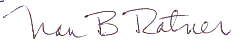 1.  Personal Information	nratner, Ratner, Nan Bernstein0141GG Lefrak Hall, University of Maryland, College Park, MD 20742Mailing address: 0100 Lefrak Hall301-405-4217, 301-314-2023 (fax)nratner@umd.edu 	 https://hesp.umd.edu/facultyprofile/Bernstein%20Ratner/Nan b. Current Academic Appointment Department of Hearing and Speech SciencesProfessor (1999 – present) and Chairman (1993 - 2014)c. Other Academic Appointments while at UMD Chairman, HESP (1993-2014)Associate Professor (1989-1999)Assistant Professor (1983-1989)d. Educational BackgroundBoston University	1982	Ed.D. 		Applied PsycholinguisticsTemple University	1976	M.A.		Speech-Language Pathology/AudiologyTufts University	1974	B.A.		Child Study/Linguisticse. Employment Background1982 - 1983	Howard University		Visiting Assistant Professor,		Department of Communication Sciences1978 - 1982	Boston College		Instructor, Department of Special Education1978 - 1982	University of Massachusetts, Boston		(formerly Boston State College)		Instructor, Depts. of Psychology and Special Education1980 - 1982	Bridgewater State College, MA		Instructor, Department of Communication Disorders1977 - 1981	Tufts University		Director, Forensics Program		Debate Coach		Instructor, Experimental College1977 - 1978	Child Development Center, Brockton, MA		Director, Speech and language services1977 - 1978	Southeast Massachusetts Head Start, Brockton, MA			Director, Speech and language services2.  Research, Scholarly and Creative Activities (BOLD indicates student mentees)a. Books Books Authored:Bloodstein, Oliver & Nan Bernstein Ratner (2007). A handbook on stuttering (6th edition). Clifton Park, NY: Thomson Delmar. 		Books Edited 1.	Berko Gleason, Jean and Nan Bernstein Ratner (Eds.) (1993). Psycholinguistics. NY: Harcourt, Brace Jovanovich.1.1. Berko Gleason, Jean and Nan Bernstein Ratner (Eds.) (1998) Psycholinguistics (2nd edition). Austin: HBJ.1.2. Berko Gleason, Jean and Nan Bernstein Ratner (Eds.) (1999) Psycholinguistics, 2nd edition (Spanish edition). McGraw-Hill-Espana.1.3. Berko Gleason, Jean and Nan Bernstein Ratner (Eds.) (2000) Psycholingwistyka. Gdansk: Gdanskie Wydawnictwo Psychologiczne - Gdansk Psychological Publishers2.	Bernstein Ratner, Nan (Guest issue editor) (1993). Stuttering and parent-child interaction. Seminars in Speech and Language, 14 (3). NY: Thieme. 3.	Bernstein Ratner, Nan (Guest issue editor) (1993). Communicative disorders and parent-child interaction. Seminars in Speech and Language, 14 (4). NY: Thieme.4.	Bernstein Ratner, Nan & E. Charles Healey (Eds.) (1999). Stuttering research and treatment: bridging the gap. Mahwah, NJ: Lawrence Erlbaum.5.	Lise Menn & Nan Bernstein Ratner (Eds.) (2000). Methods for studying language production. Mahwah, NJ: Lawrence Erlbaum.6.	Bernstein Ratner, Nan & John Tetnowksi (Eds.) (2006). Current issues in stuttering research and practice. Mahwah, NJ: Lawrence Erlbaum.8.	Berko Gleason, Jean and Nan Bernstein Ratner (Eds.) (2008). The development of language (7th edition). Boston: Allyn & Bacon.8.1. Berko Gleason, Jean and Nan Bernstein Ratner (Eds.) (2012). The development of language (8th edition). Boston: Allyn & Bacon. ISBN-13: 987-0-13-261238-88.2  Berko Gleason, Jean and Nan Bernstein Ratner (Eds.) (2016). The development of language (9th edition). Boston: Allyn & Bacon.		Book Chapters 1.	Bernstein Ratner, Nan (1987). The phonology of parent-child speech. In K. Nelson & A. van Kleeck (Eds.) Children's language: Volume 6. Hillsdale, NJ: Erlbaum (159-174).2.	Bernstein Ratner, Nan (1988). Atypical language development.  In J. Berko Gleason (ed.) The development of language (2nd  ed.). Columbus: C.C. Merrill (369-406).	2.1 Bernstein Ratner, Nan (1993). Atypical speech and language development. In J. Berko Gleason (Ed.) The development of language. (3rd ed.). Columbus: Charles Merrill Co. (37-45)	2.2  Bernstein Ratner, Nan (1997). Atypical language development. In J. Berko Gleason (ed.) The development of language. (4th ed.). Boston: Allyn & Bacon (348-397).	2.3  Bernstein Ratner, Nan (2001). Atypical speech and language development. In J. Berko Gleason (Ed.) The development of language (5th ed.). Boston: Allyn & Bacon.	2.4  Bernstein Ratner, Nan (2005). Atypical speech and language development. In J. Berko Gleason (Ed.) The development of language (6th ed.). Boston: Allyn & Bacon.	2.5  Bernstein Ratner, Nan (2008). Atypical speech and language development. In J. Berko Gleason & N. Bernstein Ratner (eds.) The development of language (7th ed.). Boston: Pearson.	2.6  Bernstein Ratner, Nan (2012). Atypical speech and language development. In J. Berko Gleason & N. Bernstein Ratner (eds.) The development of language (8th ed.). Boston: Pearson. (pp 266-328)	2.7 Bernstein Ratner, Nan (2016). Atypical communication development. In J. Berko Gleason & N. Bernstein Ratner (eds.) The development of language (9th ed.). Boston: Pearson.3.	Bernstein Ratner, Nan (1993). Phonological analysis of child speech. In J. Sokolov & C. Snow (Eds.) Handbook of research in language development using CHILDES. Hillsdale, NJ: Erlbaum (324-372)4.	Bernstein Ratner, Nan & Jean Berko Gleason (1993). An orientation to psycholinguistic research. In Berko Gleason & Bernstein Ratner (Eds.) Psycholinguistics. NY: Harcourt, Brace Jovanovich (1-41).		4.1. 	Bernstein Ratner, Nan and Berko Gleason, J. (1998). An orientation psycholinguistics: what do language users know? In Gleason & Ratner, 2nd ed., op.cit.(1-41).5.	Berko Gleason, Jean & Nan Bernstein Ratner (1993). Language acquisition. In Berko Gleason & Bernstein Ratner, (Eds.) Psycholinguistics. NY: Harcourt-Brace(301-345)		5.1. 	Gleason, Jean Berko and Bernstein Ratner, Nan (1998). Language acquisition. In Gleason & Ratner, 2nd ed., op.cit. (347-408).6.	Bernstein Ratner, Nan (1996). From Signal to Syntax - But what is the nature of the signal? In J. Morgan & K. Demuth (Eds). From signal to syntax: bootstrapping from speech to grammar in early acquisition. Hillsdale, NJ: Erlbaum (35-150).7. 	Bernstein Ratner, Nan (1995). Stuttering and language. In H.F. M. Peters, C.W. Starkweather & H-G. Bosshardt (Eds). Proceedings of the First World Congress on Fluency Disorders, Nijmegen: University Press (87-92).8.	Bernstein Ratner, Nan (1997). Stuttering: a psycholinguistic perspective. In R. Curlee & G. Siegel (Eds.) Nature and treatment of stuttering: new directions (2nd ed.). Needham, MA: Allyn & Bacon (99-127).9.	Gleason, Jean Berko & Bernstein Ratner, Nan (1997). Psycholinguistics. In G. Adelman & B. H. Smith (Eds.) Encyclopedia of Neuroscience. Amsterdam: Elsevier Science (CD-ROM)	9.1.  Gleason, Jean Berko & Bernstein Ratner, Nan (1999). Psycholinguistics. In G. Adelman & B. H. Smith (Eds.) Encyclopedia of Neuroscience, 2nd ed. Amsterdam: Elsevier Science (CD-ROM).	9.2.  Bernstein Ratner, Nan & Gleason, Jean Berko (2003). Psycholinguistics. In G. Adelman & B. H. Smith (Eds). Encyclopedia of Neuroscience, 3rd ed. Amsterdam: Elsevier Science (CD-ROM).	9.3. Bernstein Ratner, Nan & Gleason, Jean Berko (2016). Psycholinguistics. In G. Adelman & B.H. Smith (eds). Encyclopedia of Neuroscience and Biobehavioral Psychology, 4th ed. Amsterdam: Elsevier Science (CD-ROM).10.	Bernstein Ratner, Nan (1997). Linguistic behaviors at the onset of stuttering. In W. Hulstijn, H.F.M. Peters, and P. van Lieshout (Eds.) Speech production: motor control, brain research and fluency disorders. Amsterdam: Elsevier (585-594).11.   Fromkin, V. & Bernstein Ratner, Nan (1998). Speech production. In Gleason & Ratner, 2nd ed., op.cit. (309-346).12.   Bernstein Ratner, Nan (1998).Linguistic and perceptual characteristics of children at stuttering onset. In E. Charles Healey & H. F. M. Peters (eds.) Proceedings of the Second World Congress on Fluency Disorders. Nijmegen, The Netherlands: Nijmegen University Press (3-6).13.   Bernstein Ratner, Nan & E.C. Healey (1999). Bridging the gap between research and practice in stuttering: an overview. In Ratner & Healey (Eds.) Stuttering research and practice: bridging the gap. Mahwah, NJ: Erlbaum (1-12).14.	Bernstein Ratner, Nan (2000). Elicited imitation and other methods for the analysis of trade-offs between speech and language skills in children. In L. Menn & N. Bernstein Ratner (Eds.) Methods for the study of language production. Mahwah, NJ: Erlbaum (291-312).15.    Bernstein Ratner, Nan and Lise Menn (2000). In the beginning was the Wug: insights into language production from nonsense word paradigms. In L. Menn & N. Bernstein Ratner (Eds.) Methods for the study of language production. Mahwah, NJ: Erlbaum (1-26).16.    Bernstein Ratner, Nan (2001). The phonology of early stuttering: some reasons why there isn’t one. In H. Bosshardt, J.S. Yaruss and H.F.M. Peters (eds). Fluency disorders: theory, research, treatment and self-help. Nijmegen: Nijmegen University Press (203-205).17.   Bernstein Ratner, N., S. Miles, M.K. Lotto & S. Silverman (2001). Parents and early stuttering. In H. Bosshardt, J.S. Yaruss and H.F.M. Peters (eds). Fluency disorders: theory, research, treatment and self-help. Nijmegen: Nijmegen University Press (549-551).18. 	Bernstein Ratner, Nan & Becky Rooney (2001) How accessible is the lexicon in motherese? Approaches to Bootstrapping: Phonological, lexical, syntactic and neurophysiological aspects of early language acquisition. Vol. I. Amsterdam/Philadelphia: John Benjamins. (71-79).19.   Bernstein Ratner, Nan (2004). Fluency. In B. Goldstein (ed.). Language Development: a focus on the Spanish-English speaker. Baltimore, MD: Brookes. (287-310)19. a (2011). Fluency. In B. Goldstein (ed.) Language Development: a focus on the Spanish-English speaker (2nd ed.). Baltimore, MD: Brookes20.   Bernstein Ratner, N. (2005). Treating children with concomitant problems. In R. Lees (ed.) The treatment of stuttering in the young school aged child. London: Whurr. (pp. 161-175).21.   Bernstein Ratner, N. & Guitar, Barry (2006). Treatment of very early stuttering and parent-administered therapy: the state of the art. In Bernstein Ratner & Tetnowski (Eds.) Current issues in stuttering research and practice. Mahwah, NJ: Erlbaum. (pp. 99-124).22. 	Bernstein Ratner, N. & John Tetnowski (2006). Stuttering treatment in the new millennium: changes in the traditional parameters of clinical focus. In Bernstein Ratner & Tetnowski (Eds.) Current issues in stuttering research and practice. Mahwah, NJ: Erlbaum. (pp. 1-16).23.    Berl, M., Moore, E., Vaidya, C., Gioia, G., Bernstein Ratner, N. & W. Gaillard (2006). Auditory comprehension of language in young children. In D. Riva, I. Rapin & G. Zardini (eds.) Language: normal and pathological development: Remembering Elizabeth Bates. Montrouge, FR: John Libbey Eurotext (pp 51-60).24.   Hall, Nancy, Wagovich, Stacy & Bernstein Ratner, Nan (2007). Language considerations in childhood stuttering. In E. Conture & R. Curlee (eds.) Stuttering and related disorders of fluency (3rd ed). NY: Thieme.(pp.153-167)25.    Newman, Rochelle & Bernstein Ratner, Nan (2007). Factors that affect naming in adults and children who stutter. In J. Au-Yeung (ed.) Proceedings of the Fifth World Congress on Fluency Disorders (pp. 136-140).26.   Bernstein Ratner, Nan & Frank Wijnen (2007). The Vicious Cycle: Linguistic encoding, self-monitoring and stuttering.  In J. Au-Yeung (ed.) Proceedings of the Fifth World Congress on Fluency Disorders (pp 84-90).27.   Bernstein Ratner, Nan (2010). First Language Acquisition. In McGraw, B., Peterson, P. & Baker, E. (eds.) The International Encyclopedia of Education, 3rd Ed. NY: Elsevier.28.   Tsai, Peitzu, Brundage, Shelley, Lim, Valerie and Bernstein Ratner, Nan (2010). Linguistic analysis of bilingual stuttering: concepts and methods. In P. Howell & J. Van Borsel (eds.). Fluency disorders and language diversity. Taylor & Francis. 29.  	Bernstein Ratner, Nan (2013). Fluency in late talkers. In L. Rescorla & P. Dale (eds.) Late talkers: from theory to practice.  Baltimore: Brookes (pp 129-144).30.   Bernstein Ratner, Nan (2013). What is stuttering? The Explainer: From Déjà Vu to Why the Sky Is Blue, and Other Conundrums.31. 	Bernstein Ratner, Nan (2014). Stuttering.  In P. Brooks, V. Kempe &  J. Geoffrey  Golson (eds). Encyclopedia of Language Development. London: Sage Publishers.32.	Brundage, S., Bernstein Ratner, N., Wu, Catherine & E. Hoff (2016). Accuracy of parent diagnosis of stuttering in bilingual children. Proceedings of the Eighth World Congress on Fluency Disorders.33.	MacWhinney, B. & N. Bernstein Ratner (2016). Use of big data in child language assessment. In B. Lust (ed). Development of Linguistic Linked Open Data Resources for Collaborative Data-Intensive Research in the Language Sciences. Cambridge, MA: MIT Press.Other: (Popular media)Bernstein Ratner, Nan, Madison Berl, William D. Gaillard & Amy Strekas (2013). Taking care of children with epilepsy: Baseline Benefits. The ASHA Leader. http://www.asha.org/Publications/leader/2013/130601/Baseline-Benefits.htm Bernstein Ratner, Nan (2013). What is stuttering? The Explainer: Favorite topics from The Conversation. Collingwood, VIC: CSIRO Publishing. ISBN: 9781486300501Bernstein Ratner, Nan (2015a,b,c,d). Ask the researcher. Quarterly column in Stuttering Foundation of America newsletter. Available at http://www.stutteringhelp.org/basic-research b.   Articles in Refereed Journals (students, mentees in bold)1.	Bernstein, Nan (1981).  Are there constraints on childhood dysfluency? Journal of Fluency Disorders, 6, 341-350.2.	Bernstein Ratner, Nan (1983). How we talk to children: its theoretical and clinical implications.  Journal of the National Student Speech, Language and Hearing Association, 11 (1), 57-74.3.	Bernstein Ratner, Nan and Ronnie B. Wilbur (1984). Another look at memory strategies in the deaf. Journal of Visual Verbal Languages, 4 (2), 55-63.4.	Bernstein Ratner, Nan (1984). Patterns of vowel modification in mother-child speech. Journal of Child Language, 11 (3), 557-578. (a)5.	Bernstein Ratner, Nan (1984). Phonological rule usage in mother-child speech. Journal of Phonetics, 12 (3), 245-254. (b)6.	Bernstein Ratner, Nan & Arlene Luberoff (1984). Cues to post-vocalic voicing in mother-child speech. Journal of Phonetics, 12 (3), 285-289.7.	Bernstein Ratner, Nan & Clifton Pye (1984).  Higher pitch in babytalk is not universal: acoustic evidence from Quiche Mayan. Journal of Child Language, 11 (3), 515-522.8.	Bernstein Ratner, Nan (1985). Dissociations between vowel durations and formant frequency characteristics. Journal of Speech and Hearing Research, 28 (3), 255-264.9.	Bernstein Ratner, Nan & Mercedes Benitez (1985). Linguistic analysis of a bilingual stutterer. Journal of Fluency Disorders, 10 (4), 211-219.10.	Bernstein Ratner, Nan (1986). Durational cues which mark clause boundaries in mother-child speech.  Journal of Phonetics, 14 (2), 303-309.11.	Bernstein Ratner, Nan & Catherine C. Sih (1987). The effects of gradual increases in sentence length and complexity on children's dysfluency.  Journal of Speech and Hearing Disorders, 52 (3), 278-287.  12.	Stephenson-Opsal, Deborah & Nan Bernstein Ratner (1988). Maternal speech rate modification and childhood stuttering. Journal of Fluency Disorders, 13 (1), 49-56.13.	Bernstein Ratner, Nan (1988). Patterns of parental vocabulary selection in speech to young children. Journal of Child Language, 15 (3), 481-492.14.	Bernstein Ratner, Nan (1988). On terminology in stuttering research: reply to Quesal. Journal of Speech and Hearing Disorders, 53 (3), 350-51.15.	Brundage, Shelley & Nan Bernstein Ratner (1989). The measurement of stuttering frequency in children's speech. Journal of Fluency Disorders, 14 (3), 351-358.16.	Bernstein Ratner, Nan (1992). Measurable outcomes of instructions to change maternal speech style to children. Journal of Speech and Hearing Research, 35, 14-20.17.	Bernstein Ratner, Nan (1993). Maternal input and unusual phonological behavior in a child: a case study and its implications. Journal of Child Language, 20 (1), 191-198. 18.	Bernstein Ratner, Nan (1993). Parents, children and fluency. Seminars in Speech and Language, 14 (3), 238-250.19.	Hemmer, Virginia Hoey & Nan Bernstein Ratner (1994). Phonological and linguistic performance of twins discordant for otitis media. Journal of Communication Disorders, 27 (2), 91-106.20.	Bernstein Ratner, Nan, Betsy Parker & Paige Gardner (1993). Joint book reading as a language scaffolding activity for communicatively impaired children. Seminars in Speech and Language, 14 (4), 294-313.21.	Bernstein Ratner, Nan (1995). Treating the stuttering child with concomitant grammatical or phonological disorder. Language, Speech and Hearing Services in Schools, 26 (2), 180-186.22.	Bernstein Ratner, Nan (1995). Language complexity and stuttering in children. Topics in Language Disorders, 15 (3), 32-47.23.	Rescorla, Leslie & Nan Bernstein Ratner (1996). Phonetic profiles of typically developing and language-delayed toddlers. Journal of Speech and Hearing Research, 39, 153-165.24.	Bernstein Ratner, Nan, Becky Rooney & Brian MacWhinney (1996). Analysis of stuttering using CHILDES and CLAN. Clinical Linguistics and Phonetics, 10 (3), 169-187.25.	Silverman, Stacy & Nan Bernstein Ratner (1997). Stuttering and syntactic complexity in adolescence.  Journal of Speech and Hearing Research, 40 (1), 95-106.26. 	Bernstein Ratner, Nan (1997). Leaving Las Vegas: clinical odds and individual outcomes. American Journal of Speech-Language Pathology, 6 (2), 29-33.27.	Bernstein Ratner, Nan (1997). Response to Curlee & Yairi. American Journal of Speech-Language Pathology, 6 (4), 86-88.28.	Pharr, Aimee Baird, Nan Bernstein Ratner & Leslie Rescorla (2000). Syllable structure development of toddlers with Specific Expressive Language Impairment (SLI-E). Applied Psycholinguistics, 21, 429-449.29. 	Bonelli, Phyllis, Maria Dixon, Nan Bernstein Ratner & Mark Onslow (2000). Pre- and post-treatment characteristics of adult-child interactions of Lidcombe stuttering program participants. Clinical Linguistics and Phonetics, 14 (6), 427-446.30. 	Bernstein Ratner, Nan & Stacy Silverman (2000). Parental perceptions of children’s communicative development at stuttering onset. Journal of Speech Language and Hearing Research, 43, 1252-1263.31.	Bernstein Ratner, Nan (2000). Performance or capacity, the DCM model still requires definitions and boundaries it doesn’t have. Journal of Fluency Disorders, 25, 337-346.32.	Miles, Stephanie & Bernstein Ratner, Nan (2001). Language input to children at stuttering onset. Journal of Speech, Language and Hearing Research, 44, 1116-1130.33.	Onslow, M., Ratner, N., & Packman, A. (2001). Changes in linguistic variables during operant, laboratory control of stuttering in children. Clinical Linguistics and Phonetics,15 (8), 651-662.34.	Boscolo, B., Bernstein Ratner, N. & Rescorla, L. (2002). Fluency characteristics of children with a history of Specific Expressive Language Impairment (SLI-E). American Journal of Speech-Language Pathology, 11, 41-49.35.	Silverman, S. and Ratner, N. (2002). Measuring lexical diversity in children who stutter: application of vocd. Journal of Fluency Disorders, 27 (4), 1-16.36. 	Bernstein Ratner, N. (2004). Caregiver-child interactions and their impact on children’s fluency: implications for treatment. Language, Speech and Hearing Services in Schools, 35, 45-56.37. 	Berman Hakim, H. and Ratner, N. (2004). Nonword repetition abilities of children who stutter. Journal of Fluency Disorders, 29, 179-199.38. 	Rescorla, L., Bernstein Ratner, N. & Jusczyk, P. (2005) Relationships between the Language Development Survey (LDS) and the MacArthur Communicative Development  Inventory: Words and Sentences (CDI: WS). American Journal of Speech-Language Pathology, 14, 156-163.39.	Bernstein Ratner, N. (2005). Evidence-based practice in stuttering: some questions to consider. Journal of Fluency Disorders, 30, 163-188.40.	Bernstein Ratner, N. (2005). Is phonetic complexity a useful construct in stuttering?  Journal of Fluency Disorders, 30, 337-34141.	Bernstein Ratner, N. (2005). Evidence and logic: response to Ingham. Language, Speech and Hearing Services in Schools, 36, 157-159.42.	Bernstein Ratner, N., Newman, R., Jusczyk, P., Jusczyk, A-M. & Dow, K. (2006). Infants' early ability to segment the conversational speech signal predicts later language development.  Developmental Psychology, 42, 643-65543.	Nail-Chiwetalu, B. & Bernstein Ratner, N. (2006). Information literacy for speech-language pathologists: a key to evidence-based practice. Language, Speech and Hearing Services in Schools, 37, 157-167.44.	Bernstein Ratner, N. (2006). Response to Attanasio. Journal of Fluency Disorders, 31, 155.45.	Bernstein Ratner, N. (2006). Setting the stage: some thoughts about evidence-based practice. Language, Speech and Hearing Services in Schools, 37, 1-11.46. 	Newman, R. & Bernstein Ratner, N. (2007). The role of selected lexicalfactors on confrontation naming accuracy, speed and fluency in adults who do and do not stutter.  Journal of Speech, Language and Hearing Research, 50, 196-213.47. 	Wagovich, S. & Bernstein Ratner , N. (2007).  Frequency of verb use in young children who stutter. Journal of Fluency Disorders, 32, 79-94.48. 	Nail-Chiwetalu, B. & Bernstein Ratner, N. (2007). Assessment of theinformation-seeking abilities and needs of practicing speech-language pathologists. Journal of the Medical Library Association, 95, 182-188.49. Kronenfeld,  M., Stephenson,  P., Nail-Chiwetalu, B., Tweed, E., Sauers, E., McLeod,  T., Guo, R., Trahan, H., Alpi, K., Hill, B., Sherwill-Navarro, P., Allen, M., Hartman, L., Burnham, J., Fell, D., Kronenfeld, M., Pavlick, R., MacNaughton, E., & Ratner, N.B. (2007). Review for librarians of evidence-based practice in nursing and the allied health professions in the United States. Journal of the Medical Library Association. 95(4): 394–407. doi:  10.3163/1536-5050.95.4.39450. 	McAuliffe, M. & Bernstein Ratner, N. (2007).  Structured abstract: In-the-canal auditory feedback device results in reduced stuttering 12-months post-fitting in a group of nine participants. Evidence-based Communication Assessment and Intervention, 1, 27-29.51	Gaillard, W.D., Berl, M., Moore, E.,  Ritzl, E., Rosenberger, R., Weinstein, S., Conry, J., Pearl, P., Ritter,  F., Sato, S., Vezina, L., Vaidya, C., Wiggs, E., Fratalli, C., Risse,  G., Ratner, N. B., Gioia, G., & Theodore, W. (2007). Atypical language in lesional and non-lesional complex partial epilepsy. Neurology, 69 (18), pp. 1761-71.52.	Bernstein Ratner, N. & Newman, R. (2009) Effects of word frequency and phonological neighborhood characteristics on confrontation naming in children who stutter and normally fluent peers. Journal of Fluency Disorders, 34, 225-241.53.	 Bernstein Ratner, N. (2011). Some pragmatic tips for dealing with clinical uncertainty. Language, Speech and Hearing Services in Schools, 42, 77-80. doi:10.1044/0161-1461(2009/09-0033)54.	Berl, M., Duke, E., Mayo, J., Rosenberger, L., Moore, E., Van Meter, J.,  Bernstein Ratner, N., Vaidya, C. & Gaillard, W. D. (2010). Functional anatomy of listening and reading comprehension during development. Brain & Language, 114, 115-125. 55.	Bernstein Ratner, N. (2010). Translating recent research in stuttering into meaningful clinical practice. Seminars in Speech and Language, 31, 236-249.56.	Berl, M., Mayo, J., Parks, E., Rosenberger, L., Van Meter, J., Bernstein Ratner, N., Vaidya, C., & Gaillard, W.D. (2012) Regional differences in the developmental trajectory of lateralization of the language network, Human Brain Mapping, doi:10.1002/hbm.22179.57.	Michael, S., Bernstein Ratner, N. & Newman, R. (2012). Verb argument structure knowledge in Down syndrome. Journal of Speech, Language and Hearing Research, 55(6):1736-49. doi: 10.1044/1092-4388(2012/11-0050.58.	Bauman, J., Hall, N., Wagovich, S., Weber-Fox, C.  & Bernstein Ratner, N. (2012). Past tense marking in the spontaneous speech of preschool children who do and do not stutter. Journal of Fluency Disorders, 37(4):314-24. doi: 10.1016/j.jfludis.2012.04.003.59.	Strekas, A., Bernstein Ratner, N., Berl, M. & Gaillard, W. D. (2013). Narrative abilities of children with epilepsy. International Journal of Language and Communication Disorders , 48 (2), 207-219 DOI: 10.1111/j.1460-6984.2012.00203.x60.	Steinberg, M., Bernstein Ratner, N., Berl, M. & Gaillard, W. (2013). Fluency patterns in narratives from children with localization-related epilepsy. Journal of Fluency Disorders, 38 (2) 193-205. DOI: 10.1016/j.jfludis.2013.01.00361.	Bernstein Ratner, N. (2013). Why talk with children matters. Seminars in Speech and Language, 34, 4, 131-142. DOI: http://dx.doi.org/10.1055/s-0033-1353449.62.	Eaton, C. & Bernstein Ratner, N. (2014). Rate and phonological variation in preschool children: Effects of indirect versus direct influence. Journal of Speech and Hearing Research. doi:10.1044/1092-4388(2013/12-017163.  Courtney T. Byrd, Li Sheng, Nan Bernstein Ratner, Zoi Gkalitsiou (2014) Veridical and false recall in Adults who Stutter. Journal of Speech, Language and Hearing Research. 58(1), 28-42. doi:10.1044/2014_JSLHR-S-13-030164.	Eaton, C., Newman, R., Bernstein Ratner, N. & Rowe, M. (2015). The relationship between non-word repetition and vocabulary development in two-year-olds: Replication of an adapted paradigm and some useful extensions. Clinical Linguistics and Phonetics, 9(7), 523-535. doi:10.3109/02699206.2015.102959465. Newman, R., Bernstein Ratner, N. & Rowe, M. (2015). Input and uptake at 7 months predicts toddler vocabulary:  The role of child-directed-speech and infant processing skills in language development. Journal of Child Language. doi:10.1017/S030500091500044666. 	Tsai, Peitzu & Bernstein Ratner, N. (2016, in press). Involvement of the central cognitive mechanism in word production in Adults who Stutter. Journal of Speech, Language and Hearing Research.67. Bernstein Ratner, N. & MacWhinney, B. (2016). Your laptop to the rescue: Using the CHILDES Archive and CLAN programs to improve language sample analysis. Seminars in Speech and Language, 37 (2), 74-84.68. Bernstein Ratner, N. (2016). Best Practices and Reality: Can we do language sample analysis (LSA) of children's natural conversational speech faster and better than we currently do? The answer is YES. Seminars in Speech and Language, 37 (2), 61-62. 68. Eaton, Catherine Torrington & Nan Bernstein Ratner (2016). The role of executive functions in typical and atypical preschoolers’ speech sound development. Clinical Linguistics and Phonetics, 1-17. doi=10.1080/02699206.2016.117934469. Hartman, Kelly, Rochelle Newman and Nan Bernstein Ratner (in review). Vowels in infant-directed speech and child language outcomes.70.	Leech, K., Weber, C., Brown, B. & Bernstein Ratner, N. (in review). Linguistic predictors of recovery and persistence in children who stutter: a growth modeling analysis. Journal of Speech, Language and Hearing Research.71.  Raneri, D., Rochelle Newman and Nan Bernstein Ratner (in preparation). Mommy, slow down! Maternal speech rate in IDS and child language outcomes. 72. Poland, Jenna, Rochelle Newman and Nan Bernstein Ratner (in preparation). Repetition and expansion aids language growth in typical toddlers.73. Lescht, Erica, Bernstein Ratner, N., Chow, Ho Ming, & Braun, A. (in preparation). Long term memory for language in adults who stutter.74. Howell, Timothy & Bernstein Ratner, N. (in preparation). A comparison of lexical access in adults who do and do not stutter.71. 	Riley, J., Bernstein Ratner, N. & Braun, A. (in preparation). Self-monitoring and sensory feedback in developmental stuttering.c.  Professional /  Extension Publications	i. Other Professional Publications:Bernstein (Ratner), Nan (1988). Mother-child speech database. Child Language Data Exchange System (CHILDES). Reference (database description and access): B. MacWhinney (1991, 1995, 2000). The CHILDES project: tools for analyzing talk. Hillsdale: NJ: Erlbaum. Http://childes.psy.cmu.edu This database has been the basis for numerous articles analyzing the statistical properties of child-addressed speech, and used to gauge the “learnability” of CDS by computer learning algorithms. It is the basis of a “derived” corpus (Brent/Ratner) used in such simulations (http://childes.psy.cmu.edu/derived/) Bernstein Ratner, Nan & Vivian Sisskin (2001, 2004). Intervention strategies for children who stutter. American Speech-Language Hearing Association video short course, Rockville, MD.Bernstein Ratner, Nan, Madison Berl, William D. Gaillard & Amy Strekas (2013). Taking care of children with epilepsy: Baseline Benefits. The ASHA Leader.Bernstein Ratner, Nan (2013). What is stuttering? Favorite topics from The Conversation. Collingwood, VIC: CSIRO Publishing.Bernstein Ratner, Nan & Shelley Brundage (2013). A clinician’s guide to CLAN and PRAAT. http://childes.psy.cmu.edu/clan/CLAN-guide.pdf Bernstein Ratner, Nan (2015). BabyTalk 101: Answering questions about infant language development. https://www.youtube.com/watch?v=7BsBSf9PI1w Bernstein Ratner, Nan (2015). What is stuttering? Stuttertalk podcast. http://stuttertalk.com/tag/nan-bernstein-ratner/ d.  Book Reviews, Notes, and Other Contributions	i. Book Reviews	1.  Bernstein, Nan (1982). Review of E. Wiig and E. Semel, Language assessment for the learning disabled. Applied Psycholinguistics, 3 (4), 364-370.	2. Bernstein Ratner, Nan (1984, invited). Review of M.D. Edwards & L. Shriberg, Phonology: applications in communicative disorders.  AAAS Science Books & Films, 19 (3), 134-135.	3.	Bernstein Ratner, Nan (1984, invited). Review of J. Rosenbek, M. McNeil & A. Aronson (Eds.), Apraxia of speech: physiology, acoustics, linguistics, management. AAAS Science Books & Films, 20 (1), 26.	4.	Bernstein Ratner, Nan (1986, invited). Review of D. Hughes, Language treatment and generalization.  AAAS Science Books & Films, 21 (5), 309-310.	5.	Bernstein Ratner, Nan (1986). Help for the stutterer. Washington Post (9 September), A-24.	6.	Bernstein Ratner, Nan (1987, invited). Review of J. Carlisle, Tangled Tongue: living with a stutter. AAAS Science Books & Films, 22 (4), 234.	7.	Bernstein Ratner, Nan (1988, invited). Review of The Silence Barrier (PBS: The Knowzone). AAAS Science Books & Films, 24 (1), 51.	8.	Bernstein Ratner, Nan (1988). Patterns of paternal and maternal vocabulary selection in speech to young children. Section papers of the Fourth International Congress for the Study of Child Language, Lund, Sweden: Lund University Press, 14-15.	9.	Bernstein Ratner, Nan (1988, invited). Review of A. & V. Silverstein, Wonders of speech. AAAS Science Books & Films, 24.	10.  Bernstein Ratner, Nan (1990, invited). Review of M. Beveridge & G. Conti-Ramsden, Children with language disorders. Journal of Child Language, 11 (3).	11.  Bernstein Ratner, Nan (1990, invited). In defense of ASHA's advice to the parents of disfluent children: a reply to Ingham & Costello Ingham. Asha, 32, (11).	12.  Bernstein Ratner, Nan & Kathy Ayala Dow (1992, invited). Therapy review: The stuttering intervention program (R. Pindzola).  Journal of Fluency Disorders, 17 (4), 283-290.	13.  Bernstein Ratner, Nan (1993, invited). Review of B. MacWhinney, The CHILDES project: tools for analyzing talk. For Language in Society, 22 (2), 307-313.	14.  Bernstein Ratner, Nan (1993, invited). Review of J. Locke, The child's path to spoken language. Science, Vol. 262, October 8, 260.	15.  Bernstein Ratner, Nan (1995, invited). Review of E. Boberg, The Neuropsychology of Stuttering.  Applied Psycholinguistics, 16, 125-128.	16.  Bernstein Ratner, Nan & A. Bosma Smit (1994). Risk management and program survival. Proceedings of the Fifteenth Annual Conference, Council of Graduate Programs in Communication Sciences and Disorders.iii. Manuals E. Cooper, W. Manning, N. Bernstein Ratner, C.W. Starkweather & J. Watson (1998). Specialty Commission on Fluency Disorders Credentialing Manual, American Speech Language Hearing Association (Policies and procedures for awarding ASHA’s first post-certification specialty accreditation).	Bernstein Ratner, Nan & Shelley Brundage (2013). A clinical guide to using CHAT and CLAN. The Childes Project site materials. http://childes.psy.cmu.edu/clan/CLAN-guide.pdfe.  Conferences and Workshops: Talks, Abstracts and Other ContributionsInvited Talks (at Conferences) Selected Invited papers (past 10 years):Fluency intervention with young children; The Fluency-Language Interface. Indiana Speech and Hearing Association annual convention, April.Interactions among phonology, language and fluency in young children, Indiana Speech and Hearing Association annual convention, April.A critical analysis of intervention strategies for very young children who stutter. Illinois Speech and Hearing Association annual convention, February.Early language development: implications for caretakers. Association of DC Area Nannies and Caretakers regional meeting, April.Communication disorders: future challenges and opportunities. Kuwait University, Kuwait, March.Using research and reason to treat fluency disorders. New Hampshire Speech and Hearing Association annual convention, April. Evidence-based practice in early stuttering treatment. California Speech-Language Hearing Association annual convention, April.Translating recent research in stuttering: a guide to clinical intervention and counseling. California Speech-Language Hearing Association annual convention, April.Evidence-based practice in diagnostics and treatment of communication disorders. Fifth Annual Communiversity Conference, Temple University, June. Evidence-based practice in early stuttering intervention. Kansas Speech and Hearing Association, September.Fluency as a marker of language production effort. KidTalk conference on children’s speech production development. University of Arizona/NSF-sponsored workshop, Tucson, October.Our Foremothers and their contributions to the profession (with Judith Duchan). American Speech, Language-Hearing Association Annual Convention, November, San Diego.A rewarding career in academia. American Speech, Language-Hearing Association Annual Convention, November, San Diego.Cultural and linguistic diversity issues in fluency assessment and treatment (with Jennifer Watson). American Speech, Language-Hearing Association Annual Convention, November, San Diego.2006	The fluency-language interface. Curtin Institute of Technology, Perth, Australia, March.Evidence to Practice: Assessment and treatment of childhood stuttering. Association of Baltimore City Speech-Language Pathologists. April.Fluency disorder and bilingualism. Bilingual Therapies Symposium, Puerto Vallarta, July.             2007	Developmental psycholinguistics, Georgetown University, JanuaryFluency update: assessment and management of stuttering in the school setting. Frederick County Public Schools, JanuaryEarly predictors of language delay; The fluency-language interface; Appropriate therapy approaches for the very young child who stutters; evidence-based practice in fluency disorders; placing stuttering modification therapies into context: University of Sydney, MarchDeveloping Preferred Practice Guidelines: The Challenges that Lie Ahead. Special Interest Division on Fluency Disorders 16th Annual Leadership Conference, Minneapolis.Linkages between speech and language in typical and atypical communicative development. Maine Speech, Language and Hearing Association annual conference, October.Linkages between speech and language in typical and atypical communicative 	development. Speech Pathology Australia, March, Perth, Western AustraliaPrelinguistic indicators of later language development. Curtin Institute of Technology Psychology colloquium, Perth, WA, March.Infant predictors of later language development. University of Western Australia Psychology colloquium, Perth, WA, March.	Linkages between speech and language in typical and atypical communicative development. Arizona Speech, Language and Hearing Association annual convention, Tempe, April	The psycholinguistics of stuttering. European Symposium on Fluency Disorders, Lessius University College (host site), Antwerp, Belgium, April. Looking for frogs in some unusual places. Australian Research Council Human Communication SciencesNet Workshop on Narrative and Communication Disorders, University of Melbourne, Australia, September.Reclassification of stuttering in the ICD-9. Public testimony to the Centers for Medicare/Medicaid, National Centers for Health Statistics. http://www.cdc.gov/nchs/ppt/icd9/att4BernsteinRatnerSep08/att4BernsteinRatnerSep08.ppt.2009 	Bilingualism and stuttering. Sixth International Fluency Association World Congress, Rio de Janeiro, Brazil		Reclassification of stuttering in the ICD-9. Public testimony to the Centers for Medicare/Medicaid, National Centers for Health Statistics.	Evidence-based practice: the promise and the reality. American Speech, Language Hearing Association annual convention, New Orleans, November.2010 	How to avoid program murder and suicide. Council of Academic Programs in Communication Sciences and Disorders, annual meeting, Austin, TX., April.Interpreting recent research in stuttering. SF Bay area combined meeting of the National Stuttering Association. March.Stuttering: an update from A to Z. University of the Pacific summer workshop series, June.Interactions between speech and language in early development. University of the Pacific summer workshop series, June.Intensive week-long fluency course, National Taiwan College of Nursing graduate program in speech-language pathology, June.The language-fluency interface. Illinois Speech, Language & Hearing Association annual convention, Chicago, February.Children with epilepsy: are they underdiagnosed or underserved? Illinois Speech, Language and Hearing Association annual convention, Chicago, February.Can understanding our past help us in planning our future? National Stuttering Association  Research Symposium, July.Keynote: Evidence-based practice and Practice-based evidence: Let’s Mind (and close) the Gap. Ninth Oxford Dysfluency Conference, Oxford, UK, September.From sounds to sense: interactions among phonology, lexicon and fluency in early language development. New York State Speech and Hearing Assn Annual Convention, Saratoga Springs, April.Stuttering updates 2012: from research to practice. New York State Speech and Hearing Assn Annual Convention, Saratoga Springs, April.Programmatic funding exchange: two success stories. Council of Academic Programs in Communication Sciences and Disorders annual convention, Newport Beach, CA, April.Creating Training Partnerships between Graduate Programs and RPO's. US Public Health Service Category Day Symposium, College Park, June.Fluency and phonology in late talkers. Congress on SLI – Specific Language Impairment – diagnosis, prognosis, intervention. Warsaw, Poland, July.Babytalk 101: How parents teach their children language. University of Melbourne, Miegunyah Public Lecture, August.Infant predictors of later language development. University of Melbourne, Departments of Psychology and Communication Disorders, August.Neuromotor disorders and fluency (with Edythe Strand). The 14th annual Fullerton Fluency Conference, Cal State Fullerton, October.Speech-language concerns in clinical psychology. American School of Professional Psychology, Washington DC, April.Topics in language acquisition. LOT summer school program, Groningen, The Netherlands, June.Research updates in stuttering for clinicians and parents. National Stuttering Association Annual Conference, Phoenix, July.Evidence-based practice and stuttering therapy. SUNY Plattsburgh annual conference, October.Interactions between language and fluency in early development. Hawaii Speech and Hearing Association, October. Practice-Based Evidence: approaches to generating your own Evidence-Based Practice (with Shelley Brundage, GWU). American Speech, Language and Hearing Association Annual Convention, Chicago, November.Bringing the age of diagnosis down. Loma Linda University Homecoming Workshop, May.Applying the Common Core. Loma Linda University Homecoming Workshop, May.The linguistics of stuttering. Master class. Nederlandse Vereniging voor Stottertherapie, Erasmus University, Rotterdam, July.Translation of research outcomes to clinical practice. Master class. Nederlandse Vereniging voor Stottertherapie, Erasmus University, Rotterdam, July.MacWhinney, B., Holland, A., Forbes, M., Fromm, D., Togher, L., Bourgeois, M. & N. Bernstein Ratner. Language Banking: The State of the Art. American Speech, Language and Hearing Association annual convention, Orlando, November.Challenges facing young children who are not eligible for cochlear implants. American Association for the Advancement of Science, San Jose, February.Atypical language development. University of Southern California program in Hearing and Communication Neuroscience, March.Mentoring new faculty for tenure and promotion, Council of Academic Programs in Communication Sciences and Disorders, Newport Beach, April.CLAN workshop for fluency transcription. Eighth World Congress on Fluency Disorders. Lisbon, Portugal, July.Using the CHILDES Archive and TalkBank Tools to Inform Clinical Decision Making in Developmental Language Disorders/ Linguistics Society of America, Workshop on the Development of Linguistic Linked Open Data (LLOD) Resources 
for Collaborative Data Intensive Research in the Language Sciences, Chicago, July.Relevant research updates for parents of children who stutter. Camp Speak NOW, Temple University.Stuttertalk: CLAN workshop: Johannesburg, SA (virtual)Assessment and treatment of childhood fluency disorders (with V. Sisskin). Seventeenth annual Fullerton fluency conference, CSU Fullerton, October.Is it stuttering? Seminar (with C. Byrd, K. Scaler Scott & V. Sisskin. ASHA annual convention, Denver, CO.Fluency Disorders and Language Skills: Clinical and Research Evidence (with J. Campbell). ASHA annual convention, Denver, CO.CLAN workshop. Temple UniversityClan Workshop. University of Delaware.CLAN workshop, Singapore (January)Stuttering 2016: Updates on the Nature and Treatment of Fluency Disorders, Brutten   Symposium, University of Central Florida (January)CLAN workshop, Clarke Schools for the Deaf, PA (March)Bridging our mandates: reconciling EBP and patient centered care. Council of Academic Programs in Communication Disorders, San Antonio, March-April.PresentationsRefereed Presentations: (students, mentees in bold)1.	Bernstein, Nan & Saeeda Jeje (1978, October).  Higher pitch in babytalk: are these Trix just for kids?  Third annual Conference on Language Development, Boston.2.	Bernstein, Nan (1979, November).  Syntax and stuttering. American Speech, Language and Hearing Association annual convention, Atlanta. (Abs.) Asha, 21 (9), 796.3.	Bernstein, Nan & Ronnie B. Wilbur (1979, November). Another look at reading and memory strategies in the deaf. American Speech, Language and Hearing Association annual convention, Atlanta. (Abs.) Asha, 21 (9), 779.4.	Bernstein, Nan (1981, April). Phonological modifications in mother-child speech. Society for Research in Child Development, Boston.5.	Bernstein Ratner, Nan & Pye, Clifton (1983, October). Some prosodic and paralinguistic aspects of Quiche Mayan babytalk. Eighth annual Conference on Language Development, Boston.6.	Bernstein Ratner, Nan (1983, November).  Stages of vowel clarification in mother-child speech.  American Speech, Language and Hearing Association annual convention, Cincinnati. (Abs.) Asha, 25 (10), 109.7.	Bernstein Ratner, Nan (1983, November).  Patterns of phonological rule usage in mother-child speech.  American Speech, Language and Hearing Assn. annual convention, Cincinnati. (Abs.) Asha, 25 (10), 109.8.	Bernstein Ratner, Nan (1983, November).  Increased vowel precision in the absence of increased duration. American Speech, Language and Hearing Association annual convention, Cincinnati. (Abs.) Asha, 25 (10), 77.9.	Bernstein Ratner, Nan & Mercedes Benitez (1983, November). An analysis of a bilingual stutterer.  American Speech, Language and Hearing Association annual convention, Cincinnati. (Abs.) Asha, 25 (10), 66.10.	Bernstein Ratner, Nan (1984, July). Some possible constraints and non-constraints on the nature of phonological input to language-learners.  Third International Congress for the Study of Child Language, Austin.11.	Bernstein Ratner, Nan & Arlene Luberoff (1984, November). Cues to post-vocalic voicing in mother-child speech. American Speech, Language and Hearing Association annual convention, San Francisco. (Abs.) Asha, 26 (10), 76.12.	Luberoff, Arlene & Nan Bernstein Ratner (1984, November). The VOT distinction in mother-child speech.  American Speech, Language and Hearing Association annual convention, San Francisco. (Abs.) Asha, 26 (10), 178.13.	Snow, Catherine & Nan Bernstein Ratner (1984, November). Talking to children:  therapy is also social interaction. American Speech, Language and Hearing Association annual convention, San Francisco. (Continuing education short  course). (Abs.) Asha, 26 (10), 169.14.	Bernstein Ratner, Nan (1985, November). Cues which mark clause boundaries in mother-child speech.  American Speech, Language and Hearing Association annual convention, Washington, D.C. (Abs.) Asha, 27 (10), 182.15.	Bernstein Ratner, Nan & Janice Corazza (1985, November). Lexical specificity in mothers' and fathers' speech to young children. American Speech, Language and Hearing Association annual convention, Washington, D.C. (Abs.) Asha, 27 (10), 119.16.	Hines, Kathleen & Nan Bernstein Ratner (1985, November). A phonological analysis of a Wernicke's aphasic's neologisms and paraphasias.  American Speech, Language and Hearing Association annual convention, Washington, D.C. (Abs.) Asha, 27 (10), 190.17.	Corazza, Janice & Nan Bernstein Ratner (1986, October). When stand is sand but sick is stick: an acoustic analysis of an unusual articulation pattern.  Eleventh Annual    Conference on Language Development, Boston.18.	Sih, Catherine & Nan Bernstein Ratner (1986, November). Fluency characteristics of normal and stuttering children's elicited imitations.  American Speech, Language and Hearing Association annual convention, Detroit. (Abs.) Asha, 28 (10), 71.19.	Stephenson-Opsal, Deborah & Nan Bernstein Ratner (1986, November). Maternal speech rate and stuttering.  American Speech, Language and Hearing Association annual convention, Detroit. (Abs.) Asha, 28 (10), 71.20.	Bernstein Ratner, Nan (1987, July).  Patterns of paternal and maternal vocabulary selection in speech to young children.  Fourth Congress of the International Association for the Study of Child Language, Lund, Sweden.21.	Andrews, Valerie & Nan Bernstein Ratner (1987, November). Patterns of maternal and paternal response to language-learners' verbalizations. American Speech, Language and Hearing Association annual convention, New Orleans. (Abs.) Asha, 29 (10), 135.22.	Brundage, Shelley & Nan Bernstein Ratner (1987, November). Two predictors of stuttering frequency in children's spontaneous speech. American Speech, Language and Hearing Association annual convention. (Abs.) Asha, 29 (10),75.23.	Hargadon, Helen & Nan Bernstein Ratner (1987, November). Phonological process analysis of Spanish-speaking children's articulation. American Speech, Language and Hearing Assn. annual convention, New Orleans. (Abs.) Asha, 29 (10), 86.24.	Bernstein Ratner, Nan & Shelley Brundage (1988, November). How should the fluency of children's speech be measured? American Speech, Language and Hearing Association annual convention, Boston. (Abs.) Asha, 30 (10), 180.25.	Bernstein Ratner, Nan. (1988, November).  Acoustic analysis of normal, functionally-misarticulated, apraxic and dysarthric children's speech. American Speech, Language  and Hearing Association annual convention, Boston. (Abs.) Asha, 30 (10), 190.26.	Hughes, M. & Nan Bernstein Ratner. (1989, November). Phonological processes in the speech of Down syndrome adults. American Speech, Language and Hearing Association annual convention, St. Louis. (Abs.) Asha, 31 (10), 64.27.	Corazza, Janice & Nan Bernstein Ratner. (1989, November). Lexical categorization tendencies of Down syndrome and non-handicapped children. American Speech, Language and Hearing Association annual convention, St. Louis. (Abs.) Asha, 31   (10), 67.28.	Bernstein Ratner, Nan. (1990, July). Maternal input and unusual phonological behavior. Fifth International Congress for the Study of Child Language, Budapest. 29.	Bernstein Ratner, Nan. (1990, July). Acoustic characteristics of normal and articulation-impaired children's speech.  Fifth International Congress for the Study of Child Language, Budapest, Hungary30.	Bernstein Ratner, Nan (1990, November). Measurable outcomes of instructions to modify parent-child interactions. American Speech, Language and Hearing    Association annual convention, Seattle. (Abs.) Asha, 32 (10).31.	Cover, Bonnie & Nan Bernstein Ratner (1990, November). A phoneme frequency analysis of mother-child speech. American Speech, Language and Hearing Association  annual convention, Seattle. (Abs.) Asha, 32 (10).32.	Meyers, Susan  & Nan Bernstein Ratner (1990, November). Parent-child verbal interaction and stuttering: research and therapeutic implications. American Speech, Language and Hearing Association annual convention, Seattle. (Abs.) Asha, 32 (10).33.	Bernstein Ratner, Nan (1991, October). Phonetic inventories 13-25 months: environmental and linguistic considerations. Boston University Conference on Language Development.34.	Sullivan, Kimberly & Nan Bernstein Ratner (1991, Nov.) Maternal input and children's phonetic tendencies. American Speech, Language and Hearing Assn. annual  convention, Atlanta. (Abs.) Asha, 33 (10), 157.34.	Sullivan, Kimberly & Nan Bernstein Ratner (1991, Nov.) Phonetic and conversational growth in children's speech: 13-25 months.  American Speech, Language and Hearing Assn. annual convention, Atlanta. (Abs.) Asha, 33 (10), 157.35.	Hoey, Virginia and Nan Bernstein Ratner (1991, Nov.) Speech-language profiles of twins discordant for otitis media. American Speech, Language and Hearing Assn. annual convention, Atlanta. (Abs.) Asha, 33 (10), 168.36.	Schwartz, Howard, Patricia Zebrowski, Janice Westbrook, Nan Bernstein Ratner, Martin Adams, Ellen Kelly, June Campbell, Rebekah Pindzola and Edward Conture (1991, Nov.) Childhood stuttering: tough questions, experts respond. American Speech, Language and Hearing Assn. annual convention, Atlanta. (Abs.) Asha, 33 (10), 72.37.	Nan Bernstein Ratner, Paige Gardner and Betsy Parker (1992, Nov.) The use of joint bookreading with language-impaired children. American Speech, Language and Hearing Assn. annual convention, San Antonio. (Abs.) Asha, 34 (10).38.	Nan Bernstein Ratner (1993). Acoustic-phonetic characteristics of CDS: phonological and grammatical consequences. The Signal to Syntax Conference, Brown University, February. (Funded by NSF)39.	Virginia Hoey Hemmer & Nan Bernstein Ratner (1993, July). Communicative development in twins discordant for otitis media. Sixth International Congress for the Study of Child Language, Trieste, Italy.40.	Nan Bernstein Ratner & Becky Rooney (1993, November). Cues to structure in mother-child speech: locating nouns. American Speech, Language and Hearing Assn. Annual convention, Anaheim. (Abs.) Asha, 35 (10).41.	Nan Bernstein Ratner & Becky Rooney (1993, November). Segmentation of the input signal: a problem with potential solutions. American Speech, Language and Hearing Assn. Annual convention, Anaheim. (Abs.) Asha, 35 (10).42.	Nan Bernstein Ratner (1994, August). Language and stuttering. First World Congress on Fluency Disorders, Munich, Germany. (Abs.) Journal of Fluency Disorders, 19, 219.43.	Becky Rooney & Nan Bernstein Ratner (1994, November). Computer-assisted fluency analysis using CLAN. American Speech, Language and Hearing Assn. Annual convention, New Orleans. (Note: from 1994-1997, ASHA stopped publishing abstracts for the national convention in their periodicals).44.	Stacy Silverman & Nan Bernstein Ratner (1994, November). Linguistic complexity and stuttering in adolescents. American Speech, Language and Hearing Assn. annual convention, New Orleans.45.	Rescorla, Leslie, Nan Bernstein Ratner & Julie Roberts (1995, December). Phonological and lexical development in late talkers. American Speech, Language and Hearing Assn. annual convention, Orlando.46.	Nan Bernstein Ratner, Edward Conture, Hans-Georg Bosshardt, Anthony Caruso and Luc DeNil (1995, December). Linguistic and motor approaches to stuttering: exploring unification. American Speech, Language and Hearing Assn. annual convention, Orlando.47.	Aimee Pharr, Leslie Rescorla and Nan Bernstein Ratner (1995, December). Phonetic preferences of normal and specific expressive language delayed toddlers. American Speech, Language and Hearing Assn. annual convention, Orlando.48.	Stacy Silverman & Nan Bernstein Ratner (1995, December). Effects of linguistic complexity on the fluency of adolescent stutterers and nonstutterers. American Speech, Language and Hearing Assn. annual convention, Orlando.49. 	Nan Bernstein Ratner (1996, June). Linguistic behaviors at the onset of stuttering. Third International Conference on Speech Motor Control and Stuttering, Nijmegen, The Netherlands.50.	Nan Bernstein Ratner, Grace Yeni-Komshian and Kristin Lotto (1996, July). Linguistic risk factors in early stuttering. Sixth International Congress for the Study of Child Language, Istanbul, Turkey.52. 	Nan Bernstein Ratner (1997, August). Linguistic behaviors at the onset of stuttering. Second International Fluency Association Congress. San Francisco.53.	Nan Bernstein Ratner (1997, August). Panel discussion: linguistic and motor determinants of stuttering. Second International Fluency Association Congress, San Francisco.54. 	Stacy Silverman, Nan Bernstein Ratner & Marilyn Newhoff (1997, November). Linguistic complexity in the spontaneous language of adolescents who stutter. American Speech, Language and Hearing Association annual convention, Boston. (Abs. ASHA Leader, 2 (15), 111.)55.	Aimee Baird Pharr, Nan Bernstein Ratner & Leslie Rescorla (1997, November). Syllable shape preferences of children with Specific Expressive Language Impairment. American Speech, Language and Hearing Association annual convention, Boston. (Abs. ASHA Leader, 2 (15), 129.)56. 	Martin Adams, Anthony Caruso, Diane Hill, Ellen Kelly, A. Mallard, Mark Onslow, Nan Bernstein Ratner, C. Woodruff Starkweather and J. Scott Yaruss (1997, November). Parents and childhood stuttering: their role in onset and treatment. American Speech, Language and Hearing Association annual convention, Boston. (Abs. ASHA Leader, 2 (15), 130.)	57. 	June Campbell, Tom Crowe, E. Charles Healey, Peter Ramig, Nan Bernstein Ratner, C. W. Starkweather, J. Scott Yaruss and Patricia Zebrowski (1997, November). Office hours ‘97: More questions and answers about stuttering. American Speech, Language and Hearing Association Annual convention, Boston. (Abs. ASHA Leader, 2 (15), 131.) 58.	Bernstein Ratner, Nan (1997, November). Linguistic and self-monitoring skills at the onset of stuttering. American Speech, Language and Hearing Association Annual convention .59. 	Maria Dixon, Phyllis Bonelli, Mark Onslow & Nan Bernstein Ratner (1998, November). Meta-analysis of operant stuttering treatment mechanisms: rate and latency changes. American Speech, Language and Hearing Association annual convention, San Antonio. (Abs. ASHA Leader, 3 (16), 126). 60. 	Phyllis Bonelli, Maria Dixon, Mark Onslow & Nan Bernstein Ratner (1998, November). Meta-analysis of operant stuttering treatment mechanisms: linguistic changes. American Speech, Language and Hearing Association annual convention, San Antonio. (Abs. ASHA Leader, 3 (16), 127). 61. 	Bernstein Ratner, Nan & Stacy Silverman (1998, November). Lexical diversity in children’s speech at stuttering onset. American Speech, Language and Hearing Association annual convention, San Antonio. (Abs. ASHA Leader, 3 (16), 127). 62. 	Bernstein Ratner, Nan & Stacy Silverman (1999, June). Linguistic performance of children at stuttering onset and parental beliefs: an evaluation of the Demands and Capacities Model of stuttering. Symposium on Research in Child Language Disorders, University of Wisconsin, Madison.63. 	Bernstein Ratner, Nan & Stacy Silverman (1999, July). Interactions among language, self-monitoring and fluency at the onset of stuttering . Eighth International Congress for the Study of Child Language, San Sebastian, Spain.64. 	Onslow, Mark & Nan Bernstein Ratner (1999, November). Linguistic responses to RCTO therapy for childhood stuttering. American Speech-Language-Hearing Assn. annual convention, San Francisco. (Abs. Asha, 41 (5), 84).65. 	Miles, Stephanie & Nan Bernstein Ratner (1999, November). Parental input to children at the onset of stuttering.  American Speech-Language-Hearing Assn. annual convention, San Francisco.(Abs. Asha, 41 (5), 81).66.	Razzak, Lailaa & Nan Bernstein Ratner (1999, November). Auditory feedback responses of young fluent and stuttering children. American Speech-Language-Hearing Assn. annual convention, San Francisco.(Abs. Asha, 41 (5), 89).67.	Hodge, Ginny, Leslie Rescorla & Nan Bernstein Ratner (1999, November). Fluency in toddlers with SLI: a preliminary investigation. American Speech-Language-Hearing Assn. annual convention, San Francisco.(Abs. Asha, 41 (5), 81).68.	Bernstein Ratner, Nan, Stephanie Miles and Stacy Silverman (2000, August). Parents and early stuttering. Third World Congress on Fluency Disorders, Nyborg, Denmark.69.	Bernstein Ratner, Nan (2000, August). The phonology of early stuttering: some reasons why there isn’t one. Third World Congress on Fluency Disorders, Nyborg, Denmark.70.	Lotto, Mary Kate & Nan Bernstein Ratner (2000, November). Maternal speech rate at stuttering onset. American Speech-Language-Hearing Assn. Annual convention, Washington, D. C.71.	Boscolo, Brian & Nan Bernstein Ratner (2000, November). Fluency in 9-year olds with histories of SLI-E and typically-developing peers. American Speech-Language-Hearing Assn. Annual convention, Washington, D. C.72.	Silverman, Stacy & Nan Bernstein Ratner (2000, November). VOCD: A new measurement of lexical diversity. American Speech-Language-Hearing Assn. Annual convention, Washington, D. C.73.	Silverman, Stacy & Nan Bernstein Ratner (2000, November). Measuring lexical diversity in children who stutter: Application of VOCD. American Speech-Language-Hearing Assn. Annual convention, Washington, D. C.74.	Cabrera, Vanessa & Nan Bernstein Ratner (2000, November). Stuttering patterns in the two languages of a bilingual child. American Speech-Language-Hearing Assn. Annual convention, Washington, D. C.75.	Cordes, Anne, Barry Guitar, Stephen Hood, Robert Quesal, Nan Bernstein Ratner & J. Scott Yaruss (2000, November). Educator’s Forum: Academic training in stuttering and other fluency disorders. American Speech-Language-Hearing Assn. Annual convention, Washington, D. C.76.	Bernstein Ratner, Nan (2001, June). Linkages among linguistic, articulatory and fluency development in early development. Fourth International Speech Motor Conference, Nijmegen, The Netherlands.77.	Irgens Rollison, K., Nan Bernstein Ratner, Peter Jusczyk & Katie Nuckel (2001, June). Patterns of phonological selection and avoidance in late-talking toddlers. Twenty-first Annual Symposium on Research in Child Language Disorders, Madison, WI.78.	Irgens Rollison, K., Nan Bernstein Ratner, Peter Jusczyk and Katie Nuckel (2001, November). Selection and avoidance in the early lexicons of late talkers. American Speech-Language-Hearing Assn. Annual convention, New Orleans. Abs: ASHA Leader, 6 (15), 155.79.	Bernstein Ratner, Nan and Leslie Rescorla (2002, July). Linkages between fluency and language ability in typically developing children and children with SLI-E. Joint meeting of the IX International Congress for the Study of Child Language and Symposium on Research in Child Language Disorders, Madison, Wisconsin.80.	Berman Hakim, Haya and Nan Bernstein Ratner (2002, July). Nonword repetition in stuttering and typically developing children. Joint meeting of the IX International Congress for the Study of Child Language and Symposium on Research in Child Language Disorders, Madison, Wisconsin.81.	Berman Hakim, Haya and Nan Bernstein Ratner (2002, Nov.) Phonological and prosodic encoding in children who stutter. American Speech, Language and Hearing Assn. annual convention, Atlanta.82.	Bernstein Ratner, Nan, Rochelle Newman and Ann Marie Jusczyk (2002, Nov.) Potential perceptual predictors of expressive vocabulary at 24 months. American Speech, Language and Hearing Assn. annual convention, Atlanta.83.	Silverman, Stacy and Nan Bernstein Ratner (2002, Nov.). Use of GAP verbs in young children who stutter. American Speech, Language and Hearing Assn. annual convention, Atlanta.84. 	Nail-Chiwetalu, B. & Bernstein Ratner, N. (2003, November). Fostering information literacy. American Speech, Language and Hearing Assn. annual convention, Chicago.85. 	McGinty, A., Haarman, H. Bernstein Ratner, N. & Frattali, C. (2003, November). Effect of prefrontal cortex damage on text integration abilities. American Speech, Language and Hearing Association annual convention, Chicago.86. 	Ingham, Janis, Bernstein Ratner, N., Manning, W. & Finn, P. (2003, November). Pathways to fluency. American Speech-Language and Hearing Association Annual Convention, Chicago.87. 	Bernstein Ratner, Nan, R. Newman, K. Dow, A. Jusczyk & P. Jusczyk (2004, October). Infant speech segmentation ability predicts later language development. Twenty-ninth annual Boston University Conference on Language Development.88. 	Kamhi, A., Justice, L. & Bernstein Ratner, N. (2004, November).  Combining research and reason to make treatment decisions. American Speech-Language and Hearing Association Annual Convention, Philadelphia.89. 	Schuele, M., Bernstein Ratner, N., Hadley, P., Jakielski, K. & Vander Woude, J. (2004, November. Getting bit early: mentoring undergraduates in research experiences. American Speech-Language and Hearing Association Annual Convention, Philadelphia.90. 	Ter Avest, J., Hill, M. Newman, R. & Bernstein Ratner, N. (2004, November). Infant perceptual performance and later lexical profiles during narrative tasks. American Speech-Language and Hearing Association Annual Convention, Philadelphia.91. 	Matthews, J.-J., Ichile, I., Newman, R. & Bernstein Ratner, N. (2004, November). Mothers’ and Fathers’ speech varies by race and SES. American Speech-Language and Hearing Association Annual Convention, Philadelphia.92. 	Gutowski, L., Hill, M., Newman, R. & Bernstein Ratner, N. (2004, November). Relationships between early infant segmentation skills and later narrative ability. American Speech-Language and Hearing Association Annual Convention, Philadelphia.93. 	Rispoli, M. & Bernstein Ratner, N. (2004, November). Psycholinguistics growing up: how sentence production mechanisms develop. American Speech-Language and Hearing Association Annual Convention, Philadelphia.94.      Newman, R., Bernstein Ratner, N.  (2005, July). Infant perceptual performance predicts later language development. International Association for the Study of Child Language, Berlin.95.   	Gutowski, L., Berl, M., Bernstein Ratner, N. & Gaillard, W. (2005, November). Narrative abilities in children with epilepsy and their typically-developing peers.  American Speech-Language and Hearing Association Annual Convention, San Diego.96.  	Newman, R. & Bernstein Ratner, N. (2005, November). Frequency and phonological neighborhood effects on lexical retrieval in stutterers. American Speech-Language and Hearing Association Annual Convention, San Diego.97. 	Lugo-Neris, M., Fisher, J. & Bernstein Ratner, N. (2005, November). Narrative analysis of Spanish-English bilingual and monolingual second grade children. American Speech-Language and Hearing Association Annual Convention, San Diego.98. 	Nail-Chiwetalu, B. & Bernstein Ratner, N. (2005, November). Finding the evidence: information-seeking behaviors of speech-language pathologists. American Speech-Language and Hearing Association Annual Convention, San Diego.99.       Bernstein Ratner, N. & F. Wijnen (2006, July). The Vicious Cycle: Linguistic Encoding, Self Monitoring and Stuttering. Fifth International Fluency Association Congress, Dublin, July.100.     Newman, Rochelle & N. Bernstein Ratner (2006, July). Factors that Affect Naming in Adults and Children who Stutter. Fifth International Fluency Association Congress, Dublin, July.101.    Strekas, A., King, L., Weber, D., Berl, M., Gaillard, W. & N. Bernstein Ratner (2006, November). Language function in epilepsy: effects of hemispheric focus and chronicity. American Speech-Language and Hearing Association Annual Convention, Miami.102.    King, L., Strekas, A., Weber, D., Berl, M., Gaillard, W. & N. Bernstein Ratner (2006, November). Expressive language skills of children with recent-onset epilepsy. American Speech-Language and Hearing Association Annual Convention, Miami.103.     Strekas, A., King, L., Weber, D., Berl, M., Gaillard, W. & N. Bernstein Ratner (2006, November).  An investigation of chronic epilepsy in children: language profiles. American Speech-Language and Hearing Association Annual Convention, Miami.104.     King, L., Strekas, A., Newman, R. & N. Bernstein Ratner (2006, November). Developmental effects of lexical factors on confrontational-naming accuracy and speed. American Speech-Language and Hearing Association Annual Convention, Miami.105.     Berl, M., Rosenberger, L.,. Moore, E., Yarger, L., Weber, D., Bernstein Ratner, N., Gioia, G., Vaidya, C. & Gaillard, W. (2006). Persistent immature recruitment of language neural networks in left temporal lobe epilepsy. American Epilepsy Society (AES), San Diego. Epilepsia, Vol. 47, S4, 2006, 81.106.     Strekas, A., Bienstock, J., Riffanacht, A., Weber, D., Berl, M., Gaillard, W.D. & N. Bernstein Ratner (2007, November). The narrative abilities of children with localization-related epilepsy. American Speech-Language and Hearing Association Annual Convention, Boston.107.     Bienstock, J., Riffanacht, A., Strekas, A., Weber, D., Berl, M., Gaillard, W.D. & N. Bernstein Ratner (2007, November). Nonspecific terminology in the narratives of children with epilepsy. American Speech-Language and Hearing Association Annual Convention, Boston.108.     Newman, R. & N. Bernstein Ratner (2007, November). Frequency and neighborhood effects on lexical retrieval in children who stutter. American Speech-Language and Hearing Association Annual Convention, Boston.109.     Menyuk, P., Donahue, M., Watson, L., Bernstein Ratner, N., Langdon, H., Prinz, P. & Strand, K. (2007, November). (R)Evolutions in linkages between research on language development and disabilities. American Speech-Language and Hearing Association Annual Convention, Boston.110.     Bernstein Ratner, N. (2008, July). Perceptual and productive sensitivities to native phonology that facilitate language acquisition. XI Congress of the International Association for the Study of Child Language, Edinburgh. 111.     Strekas, A., Newman, R. & Nan Bernstein Ratner (2008, October). The role of selected lexical factors on confrontation naming accuracy and speed in children. Boston University Conference on Language Development.112.     Strekas, A., Synnestvedt, A., Berl, M., Weber, D., Gaillard, W. & Bernstein Ratner, N. Listener judgments of narratives produced by children with and without epilepsy. (2008, November). American Speech-Language and Hearing Association Annual Convention, Chicago.113.    Synnestvedt, A., Strekas, A., Rosenberger, L., Gaillard, W. & Bernstein Ratner, N. Syntactic complexity of narratives produced by children with focal epilepsy.  (2008, November). American Speech-Language and Hearing Association Annual Convention, Chicago.114.     Tsai, Pei-Tzu & Bernstein Ratner, Nan (2009, August). Bilingual stuttering: methodology and findings. Sixth International Fluency Association World Congress, Rio de Janeiro, Brazil.115.     Bauman, J., Hall, N., Wagovich, S., Weber-Fox, C. & Bernstein Ratner, N. (2009, August). Comparing syntax and morphology between CWS and CWNS: new findings. Sixth International Fluency Association World Congress, Rio de Janeiro, Brazil.116. 	Bernstein Ratner, N. & Maguire, G. (2009, August). Stuttering and the ICD-9/10: A debate within our profession. Sixth International Fluency Association World Congress, Rio de Janeiro, Brazil.117.     Synnestvedt, Anna, Newman, R., & Bernstein Ratner, N. (2009, November). Infant Speech Processing Abilities and Later Syntactic Skills in Preschool. Thirty-fourth Annual Boston University Conference on Language Development, Boston.118.    Freedman, Hallie, R. Newman & N. Bernstein Ratner (2009, November). Maternal speech to 7-month old infants. American Speech, Language Hearing Association Annual Convention, New Orleans.119.    Synnestvedt, Anna, R. Newman & N. Bernstein Ratner (2009, November).Relation of infant speech perception to syntactic complexity in pre-school. American Speech, Language Hearing Association Annual Convention, New Orleans.120.  Bauman, Jessica, N. Hall, S. Wagovich, C. Weber-Fox & N. Bernstein Ratner (2009, November). Irregular past tense use in CWS and CWNS: gender analysis. American Speech, Language Hearing Association Annual Convention, New Orleans.121.  Tsai, Pei-tzu, N. Bernstein Ratner, V. Lim & M. Lincoln. (2009, November). Stuttering in bilingual speakers: patterns in English and Mandarin. American Speech, Language Hearing Association Annual Convention, New Orleans.122.  Theresa Walker, & N. Bernstein Ratner (2009, November). Language characteristics of children with right- and left-hemisphere focal epilepsy. American Speech, Language Hearing Association Annual Convention, New Orleans.123.   Kerry McColgan, R. Newman & N. Bernstein Ratner (2009, November). Vowel clarification in infant-directed maternal speech. American Speech, Language Hearing Association Annual Convention, New Orleans.124. 	McColgan, Kerry, N. Bernstein Ratner & R. Newman (2010, April). Longitudinal analysis of  vowels in infant-directed speech. Acoustical Society of America annual meeting, Baltimore.125. 	McCammon, Jenesia & N. Bernstein Ratner (2010, April). Palatalization rule usage in infant-directed speech. Acoustical Society of America annual meeting, Baltimore. 126.  	Synnestvedt, Anna, N. Bernstein Ratner & R. Newman (2010, April). Voice onset time in infant-directed speech at 7.5 and 11 months. Acoustical Society of America annual meeting, Baltimore.127. 	Tsai, Pei-tzu & N. Bernstein Ratner (2010, November). Semantic and phonological encoding in adults who stutter. American Speech, Language Hearing Association Annual Convention, Philadelphia.128. 	Michael, Sarah & N. Bernstein Ratner (2010, November). Verb comprehension and use in Down syndrome. American Speech, Language Hearing Association Annual Convention, Philadelphia.129. 	McColgan, Kerry & N. Bernstein Ratner (2010, November). Does variability in maternal speech clarity impact expressive language outcomes? American Speech, Language Hearing Association Annual Convention, Philadelphia.130.  	Lindenger, Danielle & N. Bernstein Ratner (2010, November). Question use in infant-directed speech. American Speech, Language Hearing Association Annual Convention, Philadelphia.131. 	McCammon, Jenesia & N. Bernstein Ratner (2010, November). Palatalization in infant-directed speech. American Speech, Language Hearing Association Annual Convention, Philadelphia.132. 	Synnestvedt, Anna & N. Bernstein Ratner (2010, November). Voice-Onset-Time in infant-directed and adult-directed speech. American Speech, Language Hearing Association Annual Convention, Philadelphia.133. 	Woodyatt, Jaclyn & N. Bernstein Ratner (2010, November). Fluency of infant-directed speech: characteristics and determinants.  American Speech, Language Hearing Association Annual Convention, Philadelphia.134.  Byrd, Courtney, Sheng, Li, & N. Bernstein Ratner (2010, November). False memory in children with SLI and children who stutter. American Speech, Language Hearing Association Annual Convention, Philadelphia.135.  Waked, Arifi & N. Bernstein Ratner (2010, November). Age of L1 exposure & L2 learning in deaf students. American Speech, Language Hearing Association Annual Convention, Philadelphia.136. 	Newman, Rochelle & N. Bernstein Ratner (2010, November). Early predictors of later language development. American Speech, Language Hearing Association Annual Convention, Philadelphia.137. 	Steinberg, Mara, N. Bernstein Ratner, W.D. Gaillard & M. Berl (2010, November). Fluency and speech rate in epilepsy: correlations with fMRI profiles. American Speech, Language Hearing Association Annual Convention, Philadelphia.138. Drayna, Dennis, De Nil, Luc, Smith, Anne and Nan Bernstein Ratner (2011, February). From Freud to fMRI: unraveling the mysteries of stuttering. American Association for the Advancement of Science (AAAS) convention, Washington, DC.139. Wijnen, Frank, Nan Bernstein Ratner, Mara Steinberg, Cecile McKee, Dana McDaniel, Merrill Garrett, Matthew Rispoli & Pamela Hadley (2011, July).  Fluency as a marker of expressive language development skill in children. Symposium. International Association for the Study of Child Language, Montreal, July.140. Shenker, R. & Nan Bernstein Ratner (2011, November). Problem-Solving Language Factors That Impede Generalization in Fluency Treatment. American Speech, Language and Hearing Association Annual Convention, San Diego, November.141. Tsai, Peitzu & Nan Bernstein Ratner, (2011, November). Word Production & Dual-Task Processing in Adults Who Stutter. American Speech, Language and Hearing Association Annual Convention, San Diego, November.142. Miller, Anna, Dougherty, Lea & Nan Bernstein Ratner (2011, November). Does Maternal Depression Affect How Children Benefit From Child-Directed Speech? American Speech, Language and Hearing Association Annual Convention, San Diego, November.143. Royster, Christina, Rochelle Newman & Nan Bernstein Ratner (2011, November). "Meow" or "Kitty"? Mothers' Onomatopoeia, Naming, & Child Language Growth. American Speech, Language and Hearing Association Annual Convention, San Diego, November.144. Eaton, Catherine, Rochelle Newman & Nan Bernstein Ratner (2011, November). Speech Sound Discrimination in Infants at Risk for Phonological Disorder. American Speech, Language and Hearing Association Annual Convention, San Diego, November.145. Dale, P., Hoff, E., Rescorla, L. & Bernstein Ratner, N. (2012)  Late in any language: finding children at risk worldwide. American Association for the Advancement of Science annual convention, Vancouver, February.146. Tsai, Peitzu & Nan Bernstein Ratner (2012, July). Effects of the central bottleneck on word encoding in adults who stutter. World Congress on Fluency Disorders, Tours.147. Steinberg, M., Nan Bernstein Ratner, Madison Berl & William Gaillard (2012, July). Fluency patterns in narratives of children with localization-related epilepsy. World Congress on Fluency Disorders, Tours.148. Lippitt, Kaitlyn, Nan Bernstein Ratner & Allen Braun (2012, July). Linguistic functions of typical disfluencies. World Congress on Fluency Disorders, Tours.149. Woodyatt, Jaclyn, Nan Bernstein Ratner, Shelley Brundage & Rochelle Newman (2012, July). Relationships among disfluency, vocabulary diversity and utterance length. World Congress on Fluency Disorders, Tours.150.  Sisskin, V., Wasilus, S. & Nan Bernstein Ratner (2012, July). Remediation of atypical disfluency in Asperger’s Syndrome. World Congress on Fluency Disorders, Tours.151. Miller, A. & N. Bernstein Ratner (2012, November). The impact of maternal depression on child-directed speech. American Speech-Language-Hearing Association Annual Convention, Atlanta.152. Lippitt, K., N. Bernstein Ratner & A. Braun. (2012, November). “Um” and “uh”: stumbles, brainblocks or something else? American Speech-Language-Hearing Association Annual Convention, Atlanta.153. Blumstein, S., Fridriksson, J., Thompson, C. & N. Bernstein Ratner (2013, February). Teaching the brain to speak again: new frontiers in stroke recovery. American Association for the Advancement of Science Annual Conference, Boston.154. Dow-Burger, K., N. Bernstein Ratner, F. Roth (2013, July). The understanding and use of accommodations for instruction and assessment, ASHA Schools Conference.155. Hartman, Kelly, N. Bernstein Ratner & R. Newman (2013, November). The relationship between maternal speech clarity and infant language outcomes. ASHA Annual Convention, Chicago.156. Sampson, Julia, N. Bernstein Ratner & R. Newman (2013, November). Maternal VOT in infant- and adult-directed speech: characteristics and possible effects on infant language development. ASHA Annual Convention, Chicago.157. Eaton, Catherine & N. Bernstein Ratner (2013, November). The role of executive functions in typical and atypical preschoolers’ speech sound development. ASHA Annual Convention, Chicago.158. Lippitt, Katelyn, T. Howell, H.M. Chow, S. Liu, M. Healy, M. Kirvega, C. Cabrera, N. Bernstein Ratner & A. Braun (2013, November). Meet the neighbors: stuttering and phonological neighborhood density of rapid spontaneous word-generation responses. ASHA Annual Convention, Chicago.159. Poland, Jenna, K. Hartman, R. Newman & N. Bernstein Ratner (2013, November). It bears repeating: profiles of mothers’ talk to toddlers that may facilitate language development. ASHA Annual Convention, Chicago.160. Gerhold, Kayla, N. Bernstein Ratner, R. Newman, & T. Wood (2013, November). Phonological inventories of toddlers at risk for Autism Spectrum Disorder and typically-developing peers. ASHA Annual Convention, Chicago.161. Howell, Timothy, K. Lippitt, H. M. Chow, S. Liu, M. Healey, M. Krivega, C. Cabrera, N. Bernstein Ratner & A. Braun (2013, November). Rapid word naming by adults who do and do not stutter: lexical frequency characteristics. ASHA Annual Convention, Chicago.162. MacWhinney, B., Brundage, S., Bernstein Ratner, N. & le Normande, M.-T. (2014, July). Using large corpora to improve clinical practice. International Association for the Study of Child Language, Amsterdam.163. Tsuje, R., Newman, R., Rowe, M. & Bernstein Ratner, N. (2014, July). Big data in child language acquisition: Chances and challenges. 164. Hartman, K., Sampson, J., Newman, R. & Bernstein Ratner, N.  (2014, July). Vowel clarity in infant-directed speech and language outcomes. International Association for the Study of Child Language, Amsterdam.165. Sampson, J., Hartman, K., Newman, R. & Bernstein Ratner, N. (2014, July). Patterns of VOT in infant-directed speech that are associated with language outcomes at 24 months. International Association for the Study of Child Language, Amsterdam.166. Brundage, S., Woodyatt, Jaclyn, Newman, R. & Bernstein Ratner, N. (2014, July). Disfluencies in the input: correlations with child language outcomes. International Association for the Study of Child Language, Amsterdam.167.  Lippitt, K., Chow, H. M., Mattay, G., Bernstein Ratner, N. & A. Braun. (2014, November). What the Brain Says: Neurological Underpinnings & Behavioral Functions of “Um” & “Uh”. American Speech, Language and Hearing Annual Convention, Orlando.** Lippitt is PROGENY AWARD WINNER for poster.168.  Caron, Cecile (EHS Student), Bernstein Ratner, N. & Newman, R. (2014, November). Repeat After Me: Do Short Utterances in “Motherese” Help Infants Learn Language? American Speech, Language and Hearing Annual Convention, Orlando.169. Eaton, Catherine, Poland, Jenna & Nan Bernstein Ratner (2014, November). Speech Sound Disorder & Expressive Vocabulary: Is There a Relationship? American Speech, Language and Hearing Association Annual Convention, Orlando.170. Brundage, S. & Nan Bernstein Ratner (2014, November). Using Free Computer Utilities to Compute & Analyze Stuttering Events. American Speech, Language and Hearing Association Annual Convention, Orlando.171. Eisner, Amanda & Nan Bernstein Ratner (2014, November). Fathers’ Input to Language-Delayed Children: Do These Fathers Know Best? American Speech, Language and Hearing Annual Convention, Orlando. PROGENY AWARD WINNER.172. Gerhold, Kayla, N. Bernstein Ratner & R. Newman (2014, November). Predicting Language Outcomes at 2 Years: Can Vocalization Rate in Infancy Help? ” American Speech, Language and Hearing Annual Convention, Orlando.173. Cleveland, Rachel, V. Sisskin & Nan Bernstein Ratner (2014, November). In Another Voice: A Case Study of Code Switching Intervention for Prosody in Asperger Syndrome.  American Speech, Language and Hearing Annual Convention, Orlando.174.  Chow, Ho Ming, Liu, Siyuan, Krivega, M., Lippitt, K., Bernstein Ratner, N. & Braun, A. (2014, November) Multifocal White-Matter Abnormalities in People Who Stutter. American Speech, Language and Hearing Annual Convention, Orlando.175. Howell, T., Curzio, E., Giannotto, K., Bernstein Ratner, N. & Dougherty, L. (2014, November). Maternal Depression & Child Language Skills: Results From a Cued Naming Task. American Speech, Language and Hearing Annual Convention, Orlando.176. Brundage, S., Bernstein Ratner, N., Wu, C. & Hoff, E. (2015, July) Does bilingualism elevate stuttering risk: Methodological concerns and research results. Eighth World Congress on Fluency Disorders, Lisbon, Portugal.177. Bauman, J., Hall, N., Wagovich, S., Weber, C. & Bernstein Ratner, N. (2015, July). Comparison of MLU, DSS and IPSYN in preschool-aged CWS. Eighth World Congress on Fluency Disorders, Lisbon, Portugal.178. Steinberg Lowe, M., Bernstein Ratner, N., Berl, M. & Gaillard, WD (2015, July). Neuroimaging correlates of fluency in typical and atypically developing children. Eighth World Congress on Fluency Disorders, Lisbon, Portugal.179. Brundage, S., Bernstein Ratner, N., Wu, C.  & Hoff, E. (2015, November) Does bilingualism elevate stuttering risk? ASHA annual convention, Denver, CO180. Yeom, L., Bernstein Ratner, N., Chow, HM & Braun, A. (2015, November). Are some language measures inappropriate with people who stutter? ASHA annual convention, Denver, CO.DISTINGUISHED POSTER AWARD.181. Poland, J., Newman, R., & Bernstein Ratner, N. (2015, November). Maternal recasting improves child language outcomes. ASHA annual convention, Denver, CO182. Lescht, E., Bernstein Ratner, N., Chow, HM & Braun, A. (2015, November). Long term memory for language in adults who stutter. ASHA annual convention, Denver, CO183. Howell, T. & Nan Bernstein Ratner (2015, November). Lexicalization of nouns and verbs in people who do and do not stutter. ASHA annual convention, Denver, CO184. Wilson, K., N. Bernstein Ratner & C. Worthington (2015, November). Treatment outcomes for Childhood Apraxia of Speech (CAS). ASHA annual convention, Denver, CO185. Chow, H-M, Spray, G., Bernstein Ratner, N., & Chang, S-E (2015, November). Speech-language developmental trajectories may predict persistent developmental stuttering during childhood. ASHA annual convention, Denver, CO186. Raneri, D., N. Bernstein Ratner & R. Newman (2015, November). Slow down, Mommy, I’m learning! Speech rate and language outcomes. ASHA annual convention, Denver, CO187. Schottenfeld, S., Bernstein Ratner, N., Chow, HM & Braun, A. (2015, November). People who stutter display diminished syntactic complexity in narrative speech. ASHA annual convention, Denver, CO188. Gerhold, K., Newman, R. & Bernstein Ratner. N. (2015, November). Early phonological predictors of toddler language outcomes. ASHA annual convention, Denver, CO189.  Hillis, A., Duffy, J. Josephs, K., & Lin, F. & Bernstein Ratner, N. (2016, February). At a loss for words or losing your mind? New views of language problems in aging. American Association for the Advancement of Science, Washington, DC. (Session organizer and moderator)190. Newman, R., Lehav, A., Liebold, L. & Bernstein Ratner, N. (2016, February). I Can’t Hear Myself Think! Noise and the Developing Brain from Infancy to Adulthood. American Association for the Advancement of Science, Washington, DC. (Session organizer and moderator)191. A. Cristia, M. Soderstrom, et al. (2016, May). Child-Directed Speech is not Intrinsically Easier to Segment than Adult-Directed Speech, XX Biennial International Conference of Infant Studies. New Orleans.192. R. Newman & N. Bernstein Ratner (2016, May). How input and processing skills combine to affect child language outcomes. XX Biennial International Conference of Infant Studies, New Orleans.g. Completed Creative Works	i.  CDsBernstein Ratner, Nan & Vivian Sisskin (2001, 2004). Intervention strategies for children who stutter. American Speech-Language Hearing Association video short course, Rockville, MD.Bernstein Ratner, Nan (2012). Evidence-based practice and practice-based evidence: closing the gap. Video. Stuttering Foundation of America.Bernstein Ratner, Nan (2016). Babytalk 101: Answering questions about infant language development. https://www.youtube.com/watch?v=7BsBSf9PI1w ManualsBernstein Ratner, Nan & Shelley Brundage (2015 and subsequent updates). The SLP’s Guide to CLAN. http://childes.psy.cmu.edu/clan/Clinician-CLAN.pdf Databases/Archive activity (all at CHILDES/Talkbank.org):Bernstein corpus (http://childes.psy.cmu.edu/browser/index.php?url=Eng-NA-MOR/Bernstein/); description at http://childes.psy.cmu.edu/access/Eng-NA-MOR/Bernstein.pdf This corpus has been cited in >500 publications in child language research since 1985, according to Google Scholar.Plasticity of Language in Epilepsy (POLER): (http://childes.psy.cmu.edu/data/Clinical-MOR/POLER.zip) manual description: http://childes.psy.cmu.edu/access/Clinical-MOR/POLER.pdf Newman/Ratner (currently embargoed; scheduled for release Spring 2017)FluencyBank (co-curator, with Brian MacWhinney)h.  Sponsored Research GrantsNIH NIDCD DC01736-02 "Effects of conversational participation on stuttering." (Amy Weiss, PI; University of Iowa) 1993-1995, Consultant	NIDCD DC-07-02 “Development of language tests for bilingual Hispanic children”(1998-2004)	Advisory Board MemberNIH 96-DC-0088“Characteristics of Idiopathic Familial Speech Disorders” (PI: Christy Ludlow; intramural) (1999-002) CollaboratorBamford-Lahey Children’s Foundation: Perceptual precursors of early language development (w. R. Newman), PI, $20,000 (Jan 2003-December 2003), Principal InvestigatorNINDS  1RO1 NS44280-01 Plasticity of Language Networks in Childhood Epilepsy (PI: William Gaillard, MD) (2002-2007) ConsultantNIH #R41-DC006970 NIDCD Virtual reality environments for stuttering treatment (PI: Shelley Brundage, GWU)  (2004- 2006) ConsultantNSF: “Potential precursors of child language development”, $130,727 Rochelle Newman, PI (2008-2012); Co-PIDept of the Army AR110086(2012) “How Autism Affects Speech Understanding in Multitalker Environments”, Rochelle Newman, PI, $143,264; ConsultantNIDCD: 1 R01 HD068421-01  (2011-2014) (Erika Hoff, PI). Early Dual Language Development in Children from Spanish-Speaking Families;  ConsultantNSF Advance SEED Research Award (with co-PI Lea Dougherty)  (2013) Maternal depression and child language development, $20,000; Principal InvestigatorNIHHD 9R01HD082736-11 (Brian MacWhinney, PI). Corpus-based assessment of child language; Consultant. 2014-2019NIDCD: 1 R01 DC015494-01 (Brian MacWhinney, co-PI). A shared database for the study of the development of language fluency. $1,250,000; 2016-2021NSF BCS-1626300/1626294: The development of language fluency across childhood. N. Bernstein Ratner (PI) & B. MacWhinney, Co-I (Collaborative Research). Total direct costs to UMD: $230,000.  2016-2019Netherlands Organisation for Scientific Research (Role: Collaborative Faculty): 2016-17. Travel support. Development of Dutch child language and fluency database.NIDCD: 1R01DC016076-01Pending: Validation and norming of children's expressive language sample analysis measures. RFP 2017-2020 funds requested: $588,000Pending: Organization for Autism Research (OAR): Language outcomes of the PLAY intervention for autism. $30,000 (cooperative with Pam Rollins, UTDallas.ContractsMontgomery County Maryland Public Schools (2005- present): Preparation of SLPs (~$120,000/AY)3.  Teaching, Mentoring and Advising.a.  Courses Taught  Courses taught in the last five years.  HESP 300 Psycholinguistics (50)HESP 612 Fluency Disorders (28)HESP 616 Language Disorders in Children (new course development, Fall 2012)HESP 402 Speech and Language Disorders in Children (new course development, Spring 2013)b.  Teaching InnovationsInclude Software, New Programs and Other Contributions to Teaching.Software, Web Pages, Online EducationBernstein Ratner, N. & S. Brundage (2013) A clinical guide to CHAT and CLAN, TalkBank guide http://childes.psy.cmu.edu/clan/CLAN-guide.pdf Major Programs Established1993 – Founded LEAP Preschool; cited for distinction by MAHE and US Department of Education2000 – Established Hearing Aid Dispensing Program, HESP Audiology Clinic2013 - University of Maryland Autism Research Consortium (UMARC; www.autism.umd.edu) and its associated CLASS (Community-based Learning about Autism Speaker Series) lecture seriesProfessional Programs Established: HESP Continuing Education Coordinator, 1985- presentASHA CE Provider for University of Maryland, Journal of Fluency Disorders, Seminars in Speech and Language, Seminars in Hearingc.  Advising: Research DirectionUndergraduate14 UG Posters at National Meetings (see Refereed presentations) 1990-presentCampus UG Researcher of the Year – Kaitlyn Lippitt, 2012, “Um and Uh – Stumble or Brain Blocks?”Honors Thesis – Amanda Eisner (2014)Master’s  Theses:Arlene Luberoff (1984) Private PracticeCatherine Costa Sih (1985) Private PracticeStacy Silverman (1995) -  Associate Professor, University of MissouriAimee Pharr (1996) – Private PracticePhyllis Bonelli (1998) – American Speech, Language and Hearing AssociationMaria Dixon (1998) – Arizona State UniversityStephanie Miles (2000) – currently on family leave (State Dept relocation)Brian Boscolo (2001) – Anne Arundel PSHaya Berman Hakim (2003) – Montgomery County Public SchoolsInbal Eshel (2004) – National Rehabilitation HospitalAmy Strekas (2007) – American Institute for StutteringAnna Synnestvedt (2010) – INOVA Rehabilitation CenterKerry McColgan (2010) – Integrated Center for Child DevelopmentJessica Bauman (2010) – KIPP, NYCSarah Michael (2010) – Montgomery County Public SchoolsMara Steinberg (2011) – NYU PhD program in Comm Sci & DisordersAnna Miller (2011) -  Playworks Speech Therapy, VAKelly Hartman (2013) – Howard County Public SchoolsJulie Sampson (2013) – Montgomery County Public SchoolsKayla Gerhold (2015) – Montgomery County Public SchoolsDaniele Raneri (2015) – Future Care, Inc. Clinton, MDTimothy Howell (2015) – Center for Applied Study of LanguageAllison Catalano (2016) – Howard County Public SchoolsCourtney Luckman (2017) – in progressErica Lescht (2017) – in progress22 Published articles with MA students since 1983				75 Peer-reviewed conference presentations at national and international meetings				     with MA students since 1983Doctoral Committee member: Diane Paul-Brown, 1984 (American Speech, Language and Hearing Association)Committee member: Gerilyn Shultz (1988) George Washington UniversityCommittee member: Jackie Gardner-Schmidt (1994) University of Pittsburgh Medical CenterCommittee member (2010) Sally Gallena, Towson State UniversityCommittee member (2011) Josh Riley (NACS) University of Kentucky Medical SchoolChair: Peitzu Tsai (2011) San Jose State UniversityChair: Catherine Eaton (2014; Rockhurst University)Committee member: Melissa Stockbridge (current)	Dean’s Representative to ~ 20 doctoral committees since 1983e.  Advising (Other than Research Direction) Undergraduate – n/a – departmental advisingGraduate – 8 MA SLP students/yrUndergraduate Honors:Amanda Eisner (2014)Julie Knorr (ongoing)Kaitlyn Haller (ongoing)Other advising and mentoring activities:BSOS Summer Research Initiative: 10 undergraduate minority group students since start of program. Notable mentees:Jairus-Joaquin Matthews 2004 (ASHA Poster, 2004; MA Miami University; PhD University of GA; founder C&E Group)I. Ichile 2004 (ASHA Poster, 2004)Mirza Lugo-Neris, 2005 (ASHA Poster, 2005; now PhD student UTAustin Habla Lab)Jamie Fisher, 2005 (ASHA poster, 2005; Vanderbilt PhD; Fisher Language & Literacy Services)Theresa Walker, 2009 (ASHA Poster, 2009; MA graduate UMD)Devon Brunson 2011 (now MA/PhD student Vanderbilt University)Sean Anderson, 2013 (2013 RMPTA Award, ASHA)Eleanor Roosevelt HS mentoringJoyceMary Ampomsem (2013-2014)Celeste Caron (2013-14)Caroline McWhithey (2014-15)CASL Summer ScholarsKatie Lippitt (2014)Tiara Booth (2015)McNair programMorgan Keyes (2016)4.  Service and OutreachEditorships, Editorial Boards and Reviewing Activitiesi. Editorships: American Journal of Speech Language Pathology (Fluency)Seminars in Speech and Language (1997-2016)           		ii. Editorial BoardsEvidence-based Communication Assessment and InterventionJournal of Fluency DisordersJournal of Communication Disordersiii. Reviewing Activities for Conferences, Journals and BooksAmerican Journal of Speech Language PathologyApplied PsycholinguisticsBrain and LanguageChild DevelopmentEvidence-based Communication Assessment and Intervention.International Journal of Language and Communication DisordersJournal of the Acoustical Society of AmericaJournal of Autism and Developmental DisordersJournal of Child LanguageJournal of Communication DisordersJournal of Experimental Child Psychology (2016-)Journal of Fluency DisordersJournal of Speech, Language and Hearing ScienceJournal of Speech and Language DisordersLanguage Learning (2013-)Language, Speech and Hearing Services in Schools2014-15 Journals: JASA, Language Teaching, IJLCD, JSLHR, AJSLP, JFD, PLOS12016-17 Journals and outlets: Boston University Conference on Language Development; Language Learning and Development; Journal of Neurodevelopmental Disorders; PLOS1; AJSLP (2), JSLHR (2), iv. Reviewing Activities for Agencies Special panel reviewer (numerous occasions):NIH NIDCD NSFASHA Foundation (2015)Economic and Social Research Foundation (UK)Hong Kong Health Services Research FoundationAlberta (Canada) Health Foundation TrustUniversity of Cyprus Research BoardWellcome Trust (UK)b.  Professional ServiceOffices and committee memberships held in professional organizations American Speech Language Hearing Association (ASHA):Fellow (1996)Special Interest Division 4 Steering Committee Coordinator (1995-1998)Special Interest Division 4 Steering Committee Coordinator (2000-2003)Founding Member: Specialty Recognition Board for Fluency DisordersCo-Author, Specialty Commission on Fluency Disorders Manual (1998)Author, changes to ICD-9, DSM-V codes/definitions for stuttering and fluency disorder (2010-2013)Testimony before CMS (2008, 2009)ASHA Liaison to Section Z (Languages and Linguistics) of AAAS (American Association for the Advancement of Science) (2010 – present)Session organizer & chair: From Freud to fMRI- unraveling the mysteries of stuttering (2011)Session organizer & chair: Late in any language – finding children at risk worldwide (2012)Session organizer & chair: Teaching the brain to speak again: new frontiers in stroke recovery (2013)Neuroscience of Hearing: Brain Implants in the Fight Against Childhood Deafness (2015)Convention Program Committee member (1989, 1991, 1990, 1993, 1994, 1996, …, 2013, 2016)Convention Program Committee area chair - Fluency (2014)Mentoring Academic Research Careers (MARC) Mentor – 2006 – present (2 mentees/year)RMPTA (Research Mentoring Pair Award) – 2013 (Sean Anderson)Associate Editor, American Journal of Speech, Language PathologyEditorial Consultant, Journal of Speech and Hearing Disorders (1983-1985; 1985-1989)Editorial Consultant, Journal of Speech, Language and Hearing Research (1988-1991)Periodic reviewer, in both speech and language, 1988-presentCoordinating Committee Member, ASHA-4H Health Education Unit (1985-1987)Mentor – PROGENY Award Winner (Katelyn Lippitt), 2012, 2013ASHA CEU Administrator1986- present (University of Maryland)1993- present (Thieme Publishers/Seminars in Hearing/Seminars in Speech and Language)1993-present (Elsevier, Journal of Fluency Disorders)ASHA FoundationUniversity Program representativeGrant reviewerFellow sponsor: Martine Vanryckeghem, Luc De Nil, Vivian Sisskin, Shelley Brundage, Stacy Wagovich, Colleen WorthingtonMaryland Speech Language Hearing Association (MSHA)President (1994-1995)Honors (1991)Council of Academic Programs in Communication Sciences and Disorders (CAPCSD) 		VP Publications (2000-2003)		Global Outreach Committee (2011-2014)		Nomination and Awards Committee (2014- present)International Fluency AssociationFounding memberVice-President for Credentialing and Professional Development (2012-2014)President-Elect (2015-17)International Association for the Study of Child LanguageConference program reviewer (2013)Society for Research in Child DevelopmentConference program reviewer (2012)Other non-University committees, commissions, panels, etc. External Reviewer:University of MainePurdue Universityc.   Campus Service Departmental: Chair, 1993 - 2014 Major accomplishments:Helped department rebound from 3 attempts at program closure to top-ranked (USNews) position in both SLP and AuD (17/21 out of more than 300 CAA accredited programs)Started award-winning LEAP Preschool ProgramWith Sandra Gordon-Salant, developed the AuD clinical doctoral program in AudiologyBegan hearing aid dispensing program that took HESP budget from the red to the blackHelped HESP join campus initiatives in NACS (Neuroscience and Cognitive Neuroscience), Language IGERT, Language Sciences, CEBH, Developmental ScienceGrew faculty to 21.5 FTE; re-acquired/expanded pre-1983 footprint of HESP space to entire first floor of Lefrak Hall, plus space in Morrill HallWorked with donor to create MCM Fund for student research excellenceCurrent: working to establish SLP program at Peking UniversityCEU Administrator, 1984- PresentPI: UMD/Montgomery County Public Schools Partnership to create school-based SLPs for Montgomery CountyChair, Language search committee (2014-15)Admissions Committee (2014-)Administrative Director, UMARC (University of Maryland Autism Research Consortium) (2014-)Chair, Interim Review Committee, Yi Ting HuangMember, TBI Conference organizing committeeAdministrative co-ordinator, CAA and ASHA HES reportsCollege :Three College Dean Search Committees, including current one Two College Strategic PlansTeaching Excellence CommitteeOther search committees: Assoc Dean for Development2015: DSAC lecture – BabyTalk 101 (11/4)2015: Alumni Association webinar, BabyTalk  101https://www.youtube.com/watch?v=7BsBSf9PI1w Advance Professor (2016-)University (I am still clarifying old dates of service)University Senate: (1984-1985)Senate Executive Committee (2004-2007)Graduate School CPC (1985-1986)EDHD Chair Review (1996)Chair, President’s Commission on Disability Issues (1993-1996)Author: Campus Reasonable Accommodations GuideAdvisory Board, CYC (1996)Lilly-Center Teaching Excellence Teaching Fellow (1997-1998)Athletic Commission (Yrs: 1985-1988; 2008-2011; Vice-Chair (2011-2015)Vice-Chair, 2011-2105Member, President’s Commission on UMD and Big10/CIC integration (2012-2013)Chair, Academic Support and Career Development Unit Policy Committee (2011-2015)Student Conduct Committee:Member (2003-2004; 2006-2010; 2012-2014)Chair (2004-2006; 2010-2012)Led the following initiatives:Campus Riot PolicyCampus Responsible Action Policy (RAP; AKA “Good Samaritan Policy)Revising and strengthening of default sanctions for Graduate Student academic misconductWith David Freund & Jason Speck, developed campus tutorial on Academic IntegrityFaculty Affairs Committee (2014- present)Search Committee: Provost (twice)University Strategic Plan Committee (twice)Senate Committee on Discontinuation of Programs (1984-1986; when it mattered ) Member, NACS Internal Review CommitteeChair, NACS Curriculum Committee (2014-present)2014 Advance Program grant reviewer2015 Advance Seed Grant program reviewer2015 Maryland Summer Scholars reviewer2015 (12/5) How to encourage language development in your child. UMARC workshop.e.   Presentations and Media Activities                  i. Presentations (Non-Research)                 ii. Media Activities: Examples of research cited in media –Help for the stutterer. Washington Post, Sept. 9, 1986, A-24.Profile Interview: Mawmee’s Widdle Baybee: Effects of baby talk on child language development. Baltimore Sun, Nov. 15, 1988 (E1-2)Psychology Today, December 1988 (12-14); childhood stutteringAmerican Baby TV Show ((CBN), June 1989, how children learn to talkToday’s Parent TV (May, 1989): Effects of babytalk on language developmentBaltimore Sun, Jan. 23, 1990: how children learn to talkFamily Circle, June 4, 1991, How parents talk to childrenAmerican Baby Magazine, August, 1991, How parents talk to childrenScience, Vol 277, August 1, 1997: New insights into how babies learn language (641)PBS Healthline, September, 1997. StutteringBoston Globe, August 21, 1997: Something to talk about – assessing language delaysRedbook, June 1998, How to raise a great talkerABC Nightline (November, 1998). StutteringNBC Dateline (March, 1999). Late Talking Children.The right words to help stuttering youths, The Washington Times, July 11, 2000Coverage of AAAS Convention: from Freud to fMRI (2011) – e.g., ‘King’s Speech’ draws attention to new stuttering research; PBS Newshour and multiple news organizations: http://www.pbs.org/newshour/rundown/2011/02/kings-speech-draws-attention-to-new-stuttering-research.html Coverage of AAAS Convention: Late in any language (2012) – e.g., New approach urged for late talking bilingual babies; vocabulary tests can identify those who will be late talkers; http://www.theguardian.com/science/2012/feb/20/vocabulary-tests-identify-late-speakersCoverage of AAAS Convention: Teaching the brain to speak again (2013) – e.g., Learning to speak again: http://www.dana.org/news/features/detail.aspx?id=42622 Coverage of AAAS Convention: It’s so noisy I can’t hear myself think (2016). https://jenkers.com/en#!t=6934611 At a loss for words or losing your mind? (2016) https://danablog.org/2016/02/16/aaas-2016-hearing-for-life/ 5.  Awards and HonorsResearch Fellowships, Prizes and Awards1.		1991	Honors of the Maryland State Speech, Language and Hearing Association.2.		1991	Teaching Excellence Award, College of Behavioral and Social Sciences3.		1993	Outstanding Faculty Award, College Park Association of Parents.4.		1996	Fellow, American Speech Language and Hearing Association5. 		1997	Lilly Teaching Fellow6.		1997	MAHE Distinguished Program Award (for founding the Language-learning 			Early Advantage Preschool (LEAP)) (with M. Jill Daniel)7. 		2005	Temple University, College of Health Professions Distinguished Alumni Award8.		2006	International Fluency Association, Distinguished Researcher Award9. 		2007	Visiting Scholar, University of Sydney, Australia10.		2010	Undergraduate Research Mentor of the Year, University of Maryland11. 	2012	Miegunyah Distinguished Fellowship, University of Melbourne12. 	2013	Dean’s Medal, College of Behavioral and Social Sciences, University of Maryland13.		2013	Nominated, Graduate Mentor of the Year, University of Maryland14. 	2013	Mentor, Philip Merrill Presidential Scholar Program15.		2014	Honors, American Speech, Language and Hearing Association16.		2014	Fellow (Psychology Division), American Association for the Advancement of Science (AAAS)17.		2016	Distinguished Alumni Fellow, Temple University School of Public HealthTeaching/Mentoring Awards:1991	BSOS Teaching Excellence Award1993	College Park Maryland Parents’ Association Outstanding Faculty Award2010	Undergraduate Research Mentor of the Year, University of Maryland2013	Nominated, Graduate Mentor  of the Year2013	Mentor, Philip Merrill Presidential Scholar Program